Supplemental Table 1: A full list of differentially expressed genes in early-onset rectal tumors. A list of differentially expressed genes between tumor and matching non-involved rectal tissues in patients 50 years old or younger. A gene is estimated to have 2^(log fold change) times its expression in baseline samples (non-involved rectal tissue). The 95% confidence interval for the log fold change is also presented, along with p-values and false discovery rates (FDR).Supplemental Table 2: A full list of differentially expressed genes in late-onset rectal tumors. A list of all genes differentially expressed between tumor and matching non-involved rectal tissues in patients 65 years old or older. A gene is estimated to have 2^(log fold change) times its expression in baseline samples (non-involved rectal tissue). The 95% confidence interval for the log fold change is also presented, along with p-values and false discovery rates.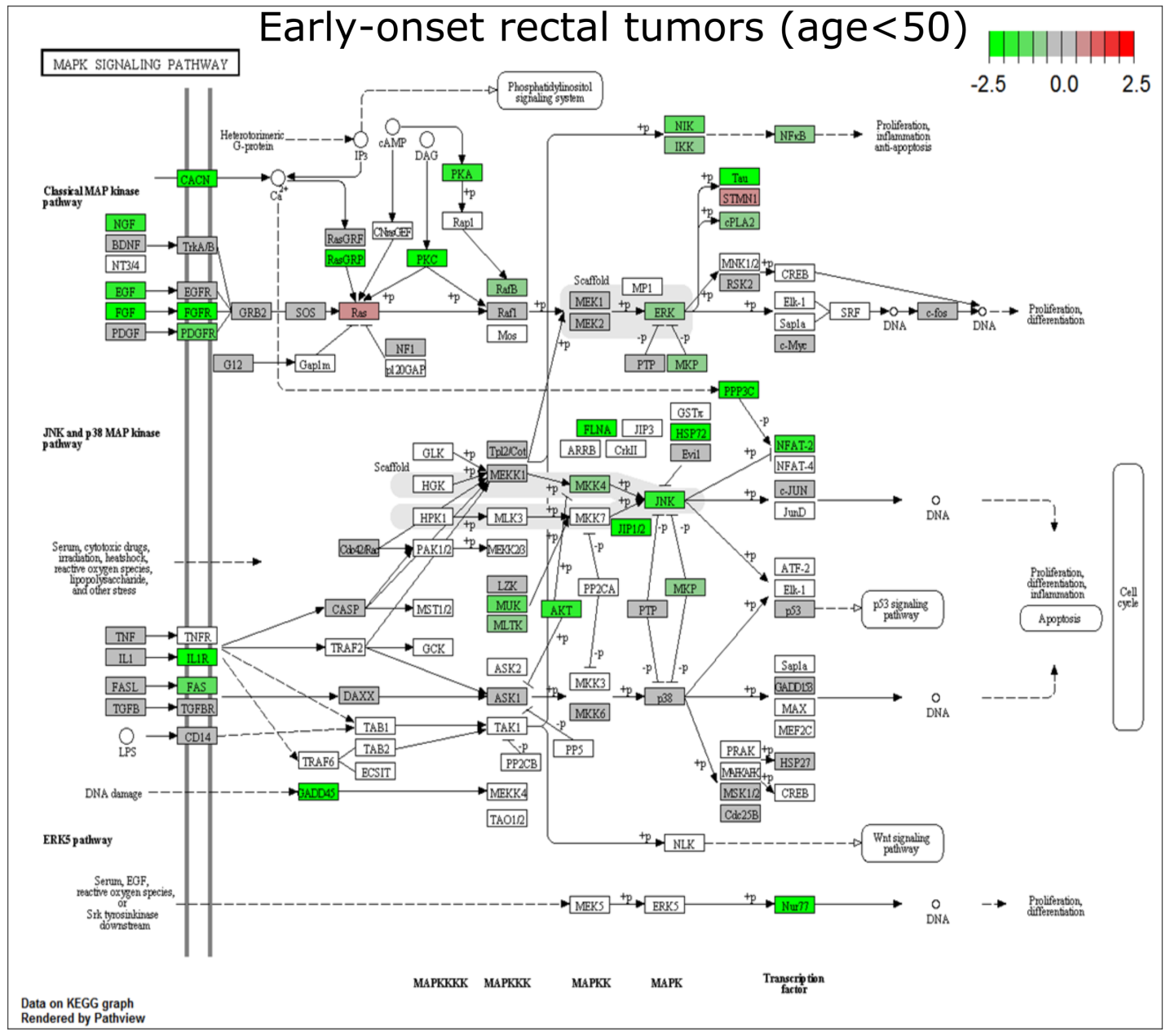 Supplemental Figure 1: Representative Path view graph for regulation of MAPK signaling in early-onset rectal cancer. Each node represents a protein; node colors are derived from the differential expression of all genes corresponding to the protein. White indicates a pathway gene not present in the data. Red indicates a high log fold-change (up-regulation); green indicates a low log fold-change (down-regulation).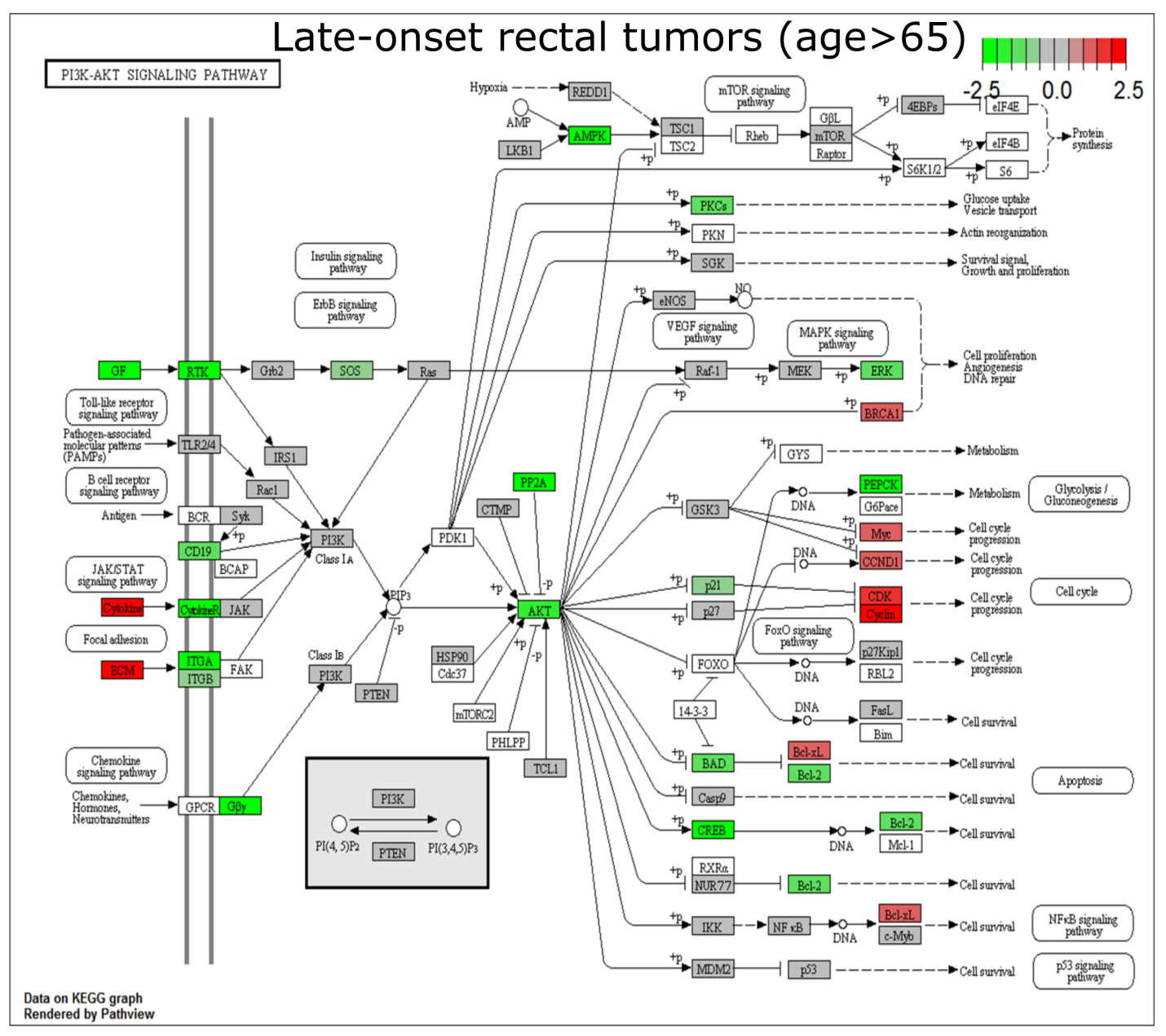 Supplemental Figure 2: Representative Path view graph for regulation of PI3K-AKT signaling in late-onset rectal cancer. Each node represents a protein; node colors are derived from the differential expression of all genes corresponding to the protein. White indicates a pathway gene not present in the data. Red indicates a high log fold-change (up-regulation); green indicates a low log fold-change (down-regulation).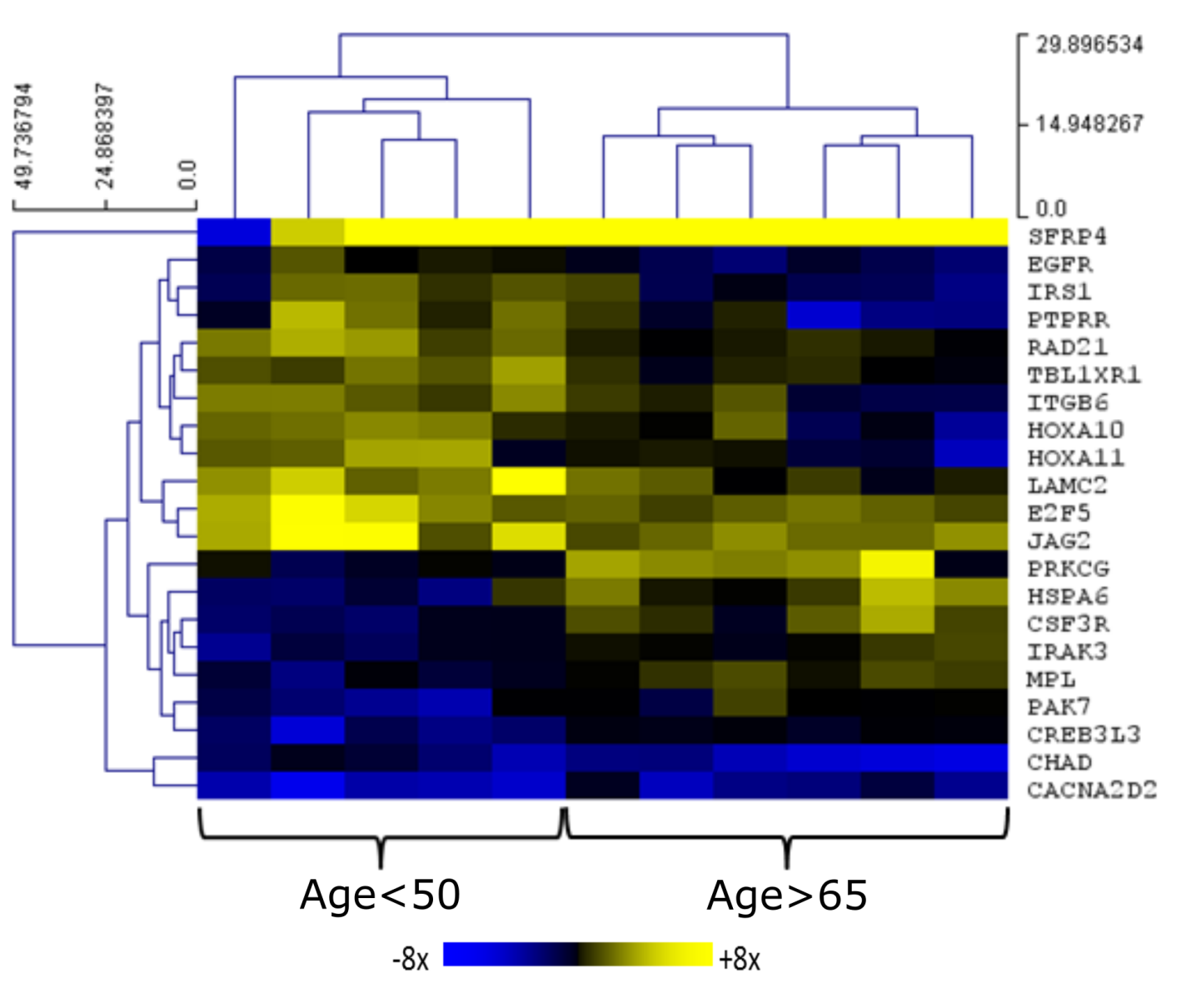 Supplemental Figure 3: Age-dependent statistically significant gene expression changes in rectal tumors. Heat map showing 21 significantly different expression changes in rectal tumors between the two age groups out of 770 genes assayed. Significance is defined by difference of mean gene expression changes >2 fold and a p-value <0.05. Multi-experiment viewer 4.9 was used to cluster both samples and genes based on similarity in expression patterns.Log fold changeLower confidence limitUpper confidence limitP-valueFDRPathwaysPIK3R20.059294-0.68450.8030930.8809631STAT, PI3K, RAS, ApopIL11RA-1.998-2.89466-1.101340.0047320.197269STATBAMBI1.5965120.2911862.9018380.0534970.852328Wnt, TGFBPLA2G10-2.8926-3.70932-2.075880.0004430.058061RASETV10.646839-0.159741.4534140.1670471TXmisRegPOLD4-0.68531-1.64940.2787730.212971DNARepairNFKBIZ-0.26248-1.192710.6677460.6002091TXmisRegSMAD2-0.87688-1.29897-0.45480.0065620.226659TGFB, CCTNFRSF10C-0.99522-1.64187-0.348570.0235020.492173ApopAKT20.031632-0.225420.2886870.8174411MAPK, STAT, PI3K, RAS, ApopKITLG-1.10096-3.024260.8223510.3047621PI3K, RASALKBH3-0.18165-1.192340.8290430.7366831DNARepairJAK10.022849-0.322090.3677920.9009451STAT, PI3KBCL2A1-0.1882-1.361150.9847540.7638071TXmisRegCCR7-0.80921-2.03770.419280.2441921TXmisRegFGF110.307652-0.491841.1071390.4792551MAPK, PI3K, RASHSPA6-1.20374-2.492620.0851430.1169031MAPKZBTB16-4.18888-6.09251-2.285250.0050210.204073TXmisRegINHBA2.8783091.8201963.9364220.0017750.120531TGFBNRAS0.5188840.3102670.7275010.002780.14343MAPK, PI3K, RASMEN10.058278-0.470830.5873810.8362311TXmisRegITGB80.633507-0.278381.5453890.2222141PI3KCDC14B0.378037-0.088270.8443450.1631671CCSETBP1-2.5486-3.11478-1.982420.0001180.03542CASP12-1.34658-2.32807-0.365080.0360980.667249ApopKAT2B-1.67125-2.1719-1.170590.0006090.062189NotchGNG41.398974-0.925683.7236260.2828341PI3K, RASBMP6-2.25453-2.92276-1.586290.0005760.062189TGFBPPARG-0.18026-0.705860.3453430.5264821TXmisRegPBX1-1.25768-1.93719-0.578170.0109960.297917TXmisRegPRKACA-0.86217-1.04359-0.680748.67E-050.034653Wnt, HH, MAPK, RAS, ApopIL2RA0.774149-0.271461.8197570.1969351STAT, PI3KPRL-0.7946-1.17653-0.412670.0065180.226659STAT, PI3KBIRC3-1.52017-2.70875-0.331580.0461040.7802TXmisReg, ApopPRKAA2-2.67482-5.08776-0.261880.0727891PI3KPRKCG-0.84921-1.39203-0.306380.0220470.469171Wnt, MAPK, RASUBB-0.74546-1.14658-0.344350.01080.29429DNARepairHDAC6-0.26028-0.820130.2995610.3972971ChromModFZD9-0.66253-1.31634-0.008730.0942161WntPIK3CA-0.29955-0.709440.1103440.2020121STAT, PI3K, RAS, ApopSMARCA40.5216570.144310.8990040.0351260.655458ABL1-1.21629-1.57775-0.854820.0005840.062189RAS, CCCOL24A1-1.69596-2.59799-0.793920.0102680.286301PI3KTSLP-1.33843-2.18689-0.489970.0213370.460327STATRASA4-1.40651-1.71918-1.093850.0001180.03542RASSTAT10.832956-0.789962.4558760.3532661STATIKBKG-0.33082-0.929560.2679210.3204191MAPK, PI3K, RAS, ApopMAPT-2.42343-3.97093-0.875920.0219590.469171MAPKLAMA30.225192-1.322651.7730360.7851131PI3KCDK41.538891.1124941.9652870.00040.058061PI3K, CCPPP3CA-0.534-0.8997-0.16830.0287270.57163Wnt, MAPK, ApopITGA22.1676951.7234322.6119587.47E-050.034653PI3KFIGF-2.73614-3.56793-1.904350.0006590.063665PI3K, RASMMP91.099902-0.230322.430120.1562221TXmisRegCACNA1D0.484388-1.444512.4132910.6400691MAPKHELLS1.1739750.1099432.2380070.073821ChromModTNC-2.50153-3.73331-1.269740.007280.235514PI3KCOL4A6-2.63031-3.29034-1.970280.0002320.05196PI3KMFNG-0.76838-1.43817-0.09860.0655730.988881NotchHDAC21.0188710.6980351.3397060.0007950.071734Notch, ChromMod, TXmisReg, CCBMP72.0894151.029573.149260.0083230.252635TGFBIL112.2243250.646563.8020890.0327150.628925STATRASGRF1-0.07001-1.492811.3527830.9263041MAPK, RASPRKDC1.0987980.4947931.7028040.0118470.317392DNARepair, CCPRKX-0.55074-1.170.0685140.1319351Wnt, HH, MAPK, RAS, ApopTGFB1-0.02354-1.051431.0043560.9656561TGFB, MAPK, CCKDM6A-0.69125-1.432530.0500330.117361TXmisRegETV71.4411260.3914592.4907930.0360070.667249TXmisRegTMPRSS2-1.25141-1.79399-0.708820.0040150.185159TXmisRegRAC30.614345-0.209111.4377970.1939841Wnt, MAPK, RASLAT-1.23529-1.73654-0.734040.002910.147203RASRUNX1T1-1.6408-2.46564-0.815950.0079940.247345TXmisRegHRAS0.264568-0.197110.7262410.3042731MAPK, PI3K, RASITGA7-3.29553-4.29866-2.292390.0006640.063665PI3KHDAC10.238736-0.071530.5490010.1822481Notch, ChromMod, TXmisReg, CCCCNE10.25724-0.419170.9336540.4842021PI3K, CCIRAK20.630276-0.376561.6371150.2657981ApopCASP3-0.10448-0.761650.5526870.7658791MAPK, ApopHHEX-0.86415-1.827110.0988190.1290981TXmisRegSMO-0.42604-1.357840.5057640.404691HHMYC0.8254630.1143961.536530.0632040.974613Wnt, TXmisReg, TGFB, MAPK, STAT, PI3K, CCRPS27A0.7982350.1687291.427740.047460.784836DNARepairCOL2A1-0.40893-1.17830.3604360.3376631PI3KIL10-0.68103-1.599810.2377620.1964961STATAR-2.03909-3.0092-1.068970.0062180.226659RAD50-0.09954-0.784010.5849330.7852041DNARepairIGFBP3-0.10528-1.411261.2006920.8796331TXmisRegJAG1-0.84865-1.761070.0637770.1181281NotchOSM0.354049-1.242471.9505630.6790091STAT, PI3KJAK2-0.78683-1.48923-0.084420.0705321STAT, PI3KTLR2-0.25887-0.986470.4687360.5116971PI3KIL3-0.6794-1.2127-0.14610.0467220.783427TXmisReg, STAT, PI3K, ApopBRCA11.1785290.7101191.6469390.0026270.14343DNARepair, PI3KHSP90B1-0.07467-0.651830.5024890.8082861PI3KBRCA21.4221670.7385262.1058080.0065220.226659DNARepairCDKN1C-0.06157-0.615730.4925960.8348381CCETV44.6663832.976156.3566160.0016460.120531TXmisRegTRAF70.156222-0.265310.5777530.4949511PRLR-0.57937-3.012281.8535420.6571451STAT, PI3KTFDP10.7591820.3377351.1806290.0123570.325615TGFB, CCLEP-1.38506-2.27818-0.491950.0228140.479865STATHSPA1A-2.08746-4.255660.0807380.1080991MAPKUBE2T1.288180.5062142.0701470.0179370.405751DNARepairIL23A1.2769420.6028911.9509930.0099330.281118STATTGFB3-1.22548-2.40362-0.047340.0875941TGFB, MAPK, CCEYA11.356728-1.206073.9195280.3394471TXmisRegIL1A0.329241-0.99191.6503830.6425691MAPK, ApopSMC1A-0.20062-0.66260.2613670.4273531CCCACNB2-2.68419-3.96516-1.403220.0063070.226659MAPKIL6R-2.38016-3.25021-1.51010.0017250.120531STAT, PI3KNCOR1-0.72973-0.9372-0.522250.000460.058061TXmisRegBMP8A0.638093-0.577031.8532150.3430551TGFBCACNA1G-1.62152-2.47801-0.765030.0099610.281118MAPKMYCN-0.31935-1.266510.6278160.5332541TXmisRegHPGD-1.94445-2.73382-1.155080.0029160.147203TXmisRegCDK20.7930820.185661.4005040.0429620.739938PI3K, CCGZMB2.7053590.994014.4167070.0211590.460293TXmisRegNOTCH30.473063-0.424451.3705810.3413991NotchLIG40.19008-0.711671.0918350.6938581DNARepairATR0.317464-0.060990.6959190.1512541CCWNT4-1.06791-2.440810.3049970.1782051Wnt, HHRELN-2.11476-3.41775-0.811760.019050.426908PI3KJAG21.8152650.574023.0565090.0285610.570699NotchBAIAP3-0.19518-1.383310.9929470.7583911TXmisRegPPP2R2C1.737232-1.210214.6846740.291921PI3KAMH0.544493-0.593541.6825240.3845611TGFBDTX4-0.01492-0.578010.5481730.9602721NotchRB10.9671910.5241411.4102410.0052130.207721CCCCNA21.8919891.0488492.735130.0045770.195412CCCREB3L3-1.74762-3.01087-0.484360.0350360.655458PI3KWNT5B-1.58165-2.71406-0.449240.0338450.644091Wnt, HHLEFTY2-0.91263-1.88460.0593320.1153211TGFBBMP2-2.5684-3.38493-1.751870.0008360.071734HH, TGFBEZH21.6097571.0130612.2064530.0018520.120531PBRM1-0.34576-0.799390.1078560.1857991HDAC4-1.31001-1.82511-0.794910.002490.14343ChromModCD14-0.87994-1.890510.130640.1387641TXmisReg, MAPKNGF-1.99479-2.96945-1.020140.0070270.231326MAPK, PI3K, RAS, ApopAKT1-0.43563-0.983480.1122090.1701151MAPK, STAT, PI3K, RAS, ApopTET2-0.97229-1.33502-0.609560.0019130.120701CACNA2D2-2.80612-3.30698-2.305263.39E-050.027085MAPKDNMT10.6619640.2649991.0589280.0170680.395486PRKAR2A-0.39977-1.059840.2602970.2800611ApopKRAS-0.39892-0.806360.0085310.1034151MAPK, PI3K, RASEFNA5-2.39744-2.81612-1.978762.99E-050.027085PI3K, RASPIK3CG0.069752-0.593270.7327730.8434561STAT, PI3K, RAS, ApopWNT7B0.194606-2.167012.5562250.8769921Wnt, HHE2F11.3845150.7911121.9779190.0037980.180351CCPAK3-1.21469-2.03549-0.393890.0273140.550377RASMAP3K10.153801-0.544950.8525530.6812391MAPKFOXO4-0.49779-0.97747-0.018120.0881691RASNOTCH10.115982-0.759020.9909820.8037021NotchPML-0.15066-1.014770.7134450.74421TXmisRegCOL5A10.8086890.1951091.4222690.0415870.725229PI3KSMARCB1-0.29692-0.719980.1261460.2180971PLA2G4A-0.71756-2.126790.6916760.3568111MAPK, RASRET-1.63472-2.58937-0.680080.01530.370571HSPB1-1.38366-2.50681-0.260520.0522440.843575MAPKRBX1-0.33091-0.5898-0.072010.0462040.7802Wnt, TGFB, CCSOCS1-0.00228-1.173311.1687450.9970761STATPLCB4-1.14824-4.017011.7205310.4625861WntANGPT1-1.37005-2.60484-0.135250.0725911PI3K, RASFZD20.203601-0.485070.8922720.5833651WntGNAQ-1.1913-1.51605-0.866560.0003660.058061BCL2-1.96163-2.88299-1.040270.0058590.221252PI3K, ApopCOMP3.018673-0.397346.434690.1339811PI3KFLNA-2.84931-3.88993-1.808690.0017170.120531MAPKRAD510.9243350.239041.6096310.0383520.68372DNARepairPLA2G4C-0.98591-1.50671-0.46510.0099650.281118MAPK, RASNR4A3-1.7243-3.33567-0.112930.0807721TXmisRegCIC-0.61838-0.94684-0.289910.010210.286301RELA-0.79809-1.18314-0.413050.0066310.226659TXmisReg, MAPK, PI3K, RAS, ApopSP1-0.18713-0.431570.057320.184181TXmisReg, TGFBPLCE1-2.63908-3.36655-1.91160.0003890.058061RASACVR1C-0.97534-2.363140.4124550.2175391TGFBIL20RA1.3260380.6758541.9762210.007140.232939STATSHC2-0.27503-1.232450.6823910.5938131RASTGFB2-0.83186-1.771940.1082150.1335441TGFB, MAPK, CCVEGFC-0.45365-1.560020.6527090.4522381PI3K, RASSFRP41.900393-1.517745.3185210.317661WntCCND20.069653-1.040341.1796510.906131Wnt, TXmisReg, STAT, PI3K, CCGNG12-0.07929-0.50010.3415290.7245951MAPK, PI3K, RASMAP2K1-0.02693-0.583330.5294820.9275221MAPK, PI3K, RASSHC1-0.17939-0.592150.2333720.4269911RASPLCB1-2.07067-3.75323-0.388110.0524240.843642WntGRIN2B2.5784210.8395224.317320.0271120.548606RASFANCA1.4898340.9410972.0385720.0017930.120531DNARepairFLNC-4.49497-5.41055-3.57947.21E-050.034653MAPKHIST1H3H1.9581761.5497142.3666388.25E-050.034653TXmisRegSOX91.5080260.4340732.581980.0331950.634229LIF0.805585-0.281211.8923840.1964841STATDTX1-1.50509-1.88453-1.125650.0002380.05196NotchNASP-0.48098-1.062250.1002980.1559721ChromModFOSL1-0.46666-3.226672.2933520.7516161WntERCC6-0.24501-0.665460.175450.2969241DNARepairWNT6-1.31556-1.67438-0.956740.0003670.058061Wnt, HHGNG7-2.78301-3.24733-2.318692.30E-050.027085PI3K, RASID2-0.8481-1.70410.0079080.1001791TXmisReg, TGFBMAP2K60.163266-1.107051.4335830.809521MAPKTP530.576093-0.598481.7506610.3735131Wnt, TXmisReg, MAPK, PI3K, Apop, CCWNT10B-0.94792-1.63951-0.256330.0362230.667249Wnt, HHCREB3L1-1.51448-2.46799-0.560960.0207670.454753PI3KPDGFRA-1.37903-2.23678-0.521270.0197860.44134MAPK, PI3K, RASAMER10.4250490.0493850.8007140.0684181SOS2-0.60327-1.12485-0.08170.0639280.979483MAPK, STAT, PI3K, RASPTPRR0.592729-0.922392.1078490.47231MAPKPAX5-0.00046-0.701740.7008250.999021TXmisRegTNF-0.48411-1.415080.4468630.3474291TGFB, MAPK, ApopNGFR-3.01508-4.34249-1.687670.004320.193241TXmisReg, PI3K, RASRAD520.125399-0.226140.4769380.5106331DNARepairPIK3R1-1.2705-1.90906-0.631950.0079870.247345STAT, PI3K, RAS, ApopDLL1-1.06251-1.74218-0.382850.022110.469171NotchTLX11.7250410.7684382.6816430.0123010.325615TXmisRegGLI1-0.5662-1.727740.5953420.3762621HHGADD45G-1.29154-2.06655-0.516530.0171130.395486MAPK, CCTHBS4-3.88304-6.22744-1.538650.0175460.401823PI3KIFNA17-0.73442-1.11308-0.355770.0089520.260183STAT, PI3KMAPK9-0.47782-0.86785-0.08780.0532080.852328Wnt, MAPK, RASDUSP60.428392-0.381291.2380790.3397071TXmisReg, MAPKCACNA2D1-2.75184-3.62126-1.882420.0008090.071734MAPKPPP3R1-0.04441-0.432490.3436760.8299771Wnt, MAPK, ApopTNFSF10-0.83825-2.185460.5089570.2684011ApopITGB7-0.72591-1.36935-0.082470.0690271TXmisReg, PI3KITGA60.128633-0.285820.5430890.5652791PI3KFOS-2.60028-5.17098-0.029570.094691MAPKWNT30.777518-0.194791.749830.1680821Wnt, HHDKK10.124039-3.620583.8686620.9503431WntGSK3B0.2477560.0171820.478330.0798071Wnt, HH, PI3K, CCDUSP10-0.76559-1.29149-0.239680.0290570.575805MAPKHDAC11-0.70431-1.38763-0.0210.089871ChromModFGF1-1.06059-1.96704-0.154130.0616660.957051MAPK, PI3K, RASCHEK10.8805210.3562151.4048270.016580.389765CCRAF1-0.4384-0.69814-0.178670.016240.383645MAPK, PI3K, RASCACNB3-0.58725-1.194950.0204530.1070521MAPKCDC61.764030.8576312.6704290.0088170.259397CCCDKN2D-0.43318-0.887470.0211070.1108421CCIL1B0.238454-1.133921.6108240.7450451MAPK, ApopIGF1R-0.89632-1.2923-0.500340.0043920.193241TXmisReg, PI3K, RASH2AFX0.9515590.0977011.8054170.0716381DNARepairIDH10.073939-0.377110.5249870.7588821PIK3CD-0.55184-1.466640.3629550.2817941STAT, PI3K, RAS, ApopENDOG-0.54493-0.93168-0.158170.0327860.628925ApopTHEM40.164884-0.358340.6881050.5594981PI3KTBL1XR10.599271-0.011261.2098070.1027181WntATM-0.536-1.126290.0542950.1254251TXmisReg, DNARepair, Apop, CCMLH1-0.50615-0.75614-0.256170.007380.235514RXRG-3.08162-3.61878-2.544472.96E-050.027085TXmisRegFEN10.9575960.2520381.6631540.0375170.680924DNARepairMYB-0.1588-0.830230.5126320.6593081PI3KMAPK10-1.85387-2.61881-1.088930.0031580.156143Wnt, MAPK, RASMAP3K12-1.1668-1.7941-0.539490.0107620.29429ChromMod, MAPKDDIT40.725465-0.483631.9345620.2841341PI3KCHUK-0.66887-1.15249-0.185240.0350720.655458MAPK, PI3K, RAS, ApopIL82.2708360.5962983.9453730.0376270.680924TXmisRegMGMT-0.44361-1.471050.5838250.4298611DNARepairMAPK12-0.66855-1.395220.0581190.1214071MAPKSOX17-1.49913-2.27066-0.727590.008880.259676WntMLF1-1.00283-2.771720.7660590.3090251TXmisRegALK-1.70408-2.13784-1.270330.0002510.052408ARNT2-2.03355-2.77988-1.287220.001760.120531TXmisRegMET1.8625311.0249272.7001350.0047790.197269TXmisReg, PI3K, RASHOXA100.6384340.2373251.0395440.0205930.454753TXmisRegSIN3A-0.40787-0.73543-0.080310.0504350.825484TXmisRegCTNNB10.7460420.0779521.4141310.0712031WntCDKN2A0.797008-1.266462.8604760.4776881CCARID1A-0.21444-0.691950.2630680.4126111ChromModFGF2-2.32155-3.90095-0.742160.0280210.562251MAPK, PI3K, RASPLA2G2A-3.84098-5.63167-2.050290.005660.215416RASMLLT30.32-0.279980.9199760.3361251TXmisRegHIST1H3B1.2927890.5318312.0537460.015810.375339TXmisRegCHAD-1.56889-2.55588-0.58190.0207010.454753PI3KPDGFA-0.53717-1.581520.5071850.3523021TXmisReg, MAPK, PI3K, RASNOTCH2-0.7087-1.27389-0.14350.0492760.809285NotchPPP2CB-0.69731-1.20641-0.18820.0363150.667249TGFB, PI3KSFRP2-1.64715-5.187511.8932220.3969871WntIKBKB-0.49679-1.189870.1963040.209661MAPK, PI3K, RAS, ApopFGF12-1.48322-2.0335-0.932940.001860.120531MAPK, PI3K, RASRIN1-0.27715-0.840250.2859410.3719491RASWNT5A1.0831090.0646972.1015210.082221Wnt, HHMAP2K4-0.89932-1.08535-0.713297.87E-050.034653MAPKGNGT1-0.16668-0.825560.4922110.6376611PI3K, RASCCND3-0.7874-1.19189-0.382920.0088060.259397Wnt, STAT, PI3K, CCFST-1.47897-2.76659-0.191340.0653280.988881TGFBNR4A1-2.50794-4.44085-0.575030.0438980.749173MAPK, PI3KMCM21.3400060.6774812.002530.0074160.235514CCPRDM1-0.37693-0.894930.1410660.2036951APH1B-0.75794-1.37732-0.138570.0534050.852328NotchSPP12.2481850.2283894.2679810.07191PI3KACVR1B0.246068-0.026680.5188190.1274311TGFBSHC3-1.18053-2.05555-0.30550.038320.68372RASIL70.6041480.0034561.204840.096181STAT, PI3KWEE1-0.60516-1.257490.0471790.1189091CCFANCE0.014432-0.429250.4581120.9512381DNARepairALKBH2-0.05402-0.691310.5832630.8734991DNARepairFN1-0.82134-3.324571.6818840.5439371PI3KEIF4EBP10.473903-0.004410.9522160.1001741PI3KGNA11-1.41259-1.73062-1.094560.0001270.035804CDC70.658511-0.064981.3820040.1246911CCCSF1R-1.15103-2.12012-0.181940.0588040.921573TXmisReg, PI3K, RASLIFR-3.24469-4.04999-2.439390.0002190.05196STATMSH60.453612-0.072990.9802180.1423151CDC25A0.606304-0.109741.3223530.1480641CCCYLD-0.87394-1.2769-0.470980.0053750.211295FZD7-1.64268-2.5878-0.697550.0143790.360377WntSOCS3-1.91163-3.03674-0.786520.0158040.375339STATFGF10-2.63104-3.34205-1.920030.0003490.058061MAPK, PI3K, RASDLL40.080661-0.787820.9491380.8615481NotchTCF30.577375-0.11311.2678490.1523351TXmisRegWNT16-1.48328-2.77136-0.19520.0648130.986726Wnt, HH, TXmisRegPOLD11.0308730.5732451.4885010.0044940.195412DNARepairFANCL0.3386330.0182420.6590240.0837021DNARepairHOXA110.550412-0.43421.5350280.3152451TXmisRegMNAT10.365974-0.722911.4548540.5344991DNARepairCOL4A5-2.62099-3.62643-1.615550.0022010.133616PI3KCARD11-0.63157-1.418220.1550770.1666411WHSC1L1-0.44827-0.83317-0.063360.0625720.967977ChromModRASAL1-0.85023-2.4370.7365410.3340681RASIRAK3-1.34621-2.21145-0.480970.0225250.475874ApopFLT3-1.08374-2.657310.4898340.2257541TXmisRegSETD2-0.40607-0.63989-0.172240.0144280.360377PITX21.2300820.4209442.039220.0246470.50948TGFBMYD88-0.28873-0.729240.1517870.2462811ApopGNAS-0.0604-0.594980.4741880.8320971TCF7L1-2.1266-2.71068-1.542520.0003810.058061WntBRAF-0.59716-0.8607-0.333620.004370.193241MAPKIL2RB0.084473-1.05851.2274450.8895671TXmisReg, STAT, PI3KNTHL10.364579-0.221970.9511290.268851DNARepairNSD1-0.14442-0.530.2411570.4905521ChromModPDGFC-1.04658-1.93574-0.157410.0605180.942282PI3K, RASFGFR3-1.12419-2.433880.185510.1434871MAPK, PI3K, RASNPM20.363835-0.440211.1678780.4092651ChromModSKP20.463789-0.538191.4657690.3992551CCSYK0.9211470.2020191.6402760.0458660.779983PI3KMAML2-0.48211-0.71747-0.246750.0070.231326NotchNODAL0.062373-0.873010.9977590.9002881TGFBPRKACG-0.65756-1.1779-0.137220.0480080.791161Wnt, HH, MAPK, RAS, ApopEPOR-1.42397-2.02613-0.82180.0035590.17242STAT, PI3KHGF-0.85325-1.833860.1273580.1389911PI3K, RASMMP73.5572990.0534517.0611470.0937291WntLEPR-1.62096-2.54032-0.70160.0135370.345318STATVEGFA0.8172450.1739531.4605370.0471620.784037PI3K, RASSRSF2-0.24262-0.79260.3073680.4204661KMT2C-0.26838-0.43052-0.106230.0175960.401823CACNA1E-0.86935-1.38963-0.349070.0169280.395486MAPKXPA-0.82469-1.05433-0.595050.0004110.058061DNARepairFGF16-0.97698-1.41372-0.540250.0046450.195412MAPK, PI3K, RASCDKN1A-0.99174-1.53218-0.45130.0114110.307439TXmisReg, PI3K, CCSPRY20.202715-0.822191.2276180.7116411STATHMGA11.8633780.6147623.1119940.0264580.537641ChromModEFNA30.366738-0.58641.3198740.4793011PI3K, RASEFNA10.493032-0.616931.6029980.4174361PI3K, RASCDC14A-0.81614-1.17496-0.457320.0042920.193241CCZAK-0.72284-1.2522-0.193480.0367130.672003MAPKRAD210.8669120.2121691.5216550.0409290.719559CCITGA30.026904-1.348831.4026330.9706681PI3KTTK1.935411.374722.4961010.0005090.06104CCGATA2-0.97801-1.979610.0236010.1041551PLAT-1.03464-2.224620.1553340.1392391TXmisRegFGF7-1.56425-3.237920.1094120.1166851MAPK, PI3K, RASTLR40.757373-0.052931.5676750.1166691PI3KWIF10.94558-3.110525.001680.66381WntWNT2B-1.75218-3.09155-0.412810.0426730.738781Wnt, HHERBB20.5967250.0176271.1758230.0899431DDIT30.325051-0.361211.0113170.3890431TXmisReg, MAPKU2AF1-0.05771-0.501260.3858540.8072481FBXW7-0.28632-0.762460.1898090.2831571ARID2-0.3619-0.59097-0.132820.0212120.460293CREBBP-0.66337-1.10492-0.221810.0257930.526362Notch, Wnt, ChromMod, TGFB, STAT, CCCHEK20.784980.1830611.3868990.0431350.739938CCCCNA1-1.33094-1.75422-0.907660.0008380.071734TXmisReg, CCIL1R1-1.06403-1.87269-0.255360.041830.726813MAPK, ApopCASP80.330320.1584090.5022310.0093320.267974ApopSF3B1-0.33871-0.686550.0091260.1049151NBN0.5107890.088120.9334570.0556240.881069DNARepairMAPK8IP1-1.11493-1.64429-0.585580.006160.226659MAPKWNT22.0957141.1602723.0311570.0046130.195412Wnt, HHSFN-0.19096-2.416072.0341550.8719491CCIRS10.050427-1.11341.2142560.9350841PI3KPAX8-1.21183-1.80072-0.622940.0068550.231326TXmisRegEFNA2-0.89046-1.43198-0.348930.018070.406853PI3K, RASFGF22-0.84157-1.17895-0.504190.0027410.14343MAPK, PI3K, RASCALML5-1.20255-1.76165-0.643450.0055880.215416RASMCM71.1702640.8248351.5156930.0005630.062189CCGRIN2A-2.09966-2.71148-1.487840.0005250.061446RASBMP5-2.05248-2.86471-1.240240.0025710.14343TGFBCDKN1B0.087422-0.355220.5300670.712041TXmisReg, PI3K, CCCAMK2B-1.43858-1.89577-0.981390.0008350.071734WntKIT-2.07167-3.22371-0.919630.0124490.326231PI3K, RASIL7R0.058899-0.685320.8031210.8818151STAT, PI3KLAMA1-0.58964-1.17544-0.003840.0959691PI3KSPOP-1.43948-1.99727-0.881690.0023150.137819TIAM1-1.22508-2.39537-0.05480.086031RASSFRP1-3.19-4.59357-1.786440.0043070.193241WntRFC31.2566720.690691.8226540.0048130.197269DNARepairLEFTY1-3.1244-5.82341-0.42540.0637620.979483TGFBTNFRSF10A-0.21848-0.594310.1573380.2979541ApopCCNE20.284216-0.240370.80880.3291361PI3K, CCCSF3R-1.40687-2.03493-0.778820.0046160.195412STAT, PI3KIGF1-1.77302-2.78724-0.758810.0140330.356062TXmisReg, PI3K, RASATRX-0.08622-0.418630.2461870.6293281PLAU1.6236780.3150492.9323070.0510330.829612TXmisRegB2M-0.80202-1.954370.3503240.2214751PIK3R5-0.8757-1.65911-0.092280.070991STAT, PI3K, RAS, ApopSOS1-0.34556-0.51626-0.174860.0073850.235514MAPK, STAT, PI3K, RASCREB5-0.88921-2.384510.6060870.2880281PI3KFGF21-0.88575-1.23872-0.532790.0026610.14343MAPK, PI3K, RASPPP2R1A0.1141580.0002630.2280540.0970841TGFB, PI3KPIK3R3-0.87219-1.34136-0.403030.0107870.29429STAT, PI3K, RAS, ApopPBX3-1.72238-2.40517-1.03960.0025930.14343TXmisRegGLI3-2.17196-3.04447-1.299450.0027690.14343HHPPARGC1A-2.16388-3.69651-0.631240.032540.628925ChromModBAD-1.3884-1.7192-1.05760.0001740.043976PI3K, RAS, ApopFGF20-0.22753-1.437510.9824380.7250991MAPK, PI3K, RASPPP3CC-1.1581-1.50922-0.806970.000650.063665Wnt, MAPK, ApopHOXA91.4581160.7050422.211190.0090210.260598TXmisRegBMPR1B-1.44141-2.17391-0.708910.0083930.253133TGFBTHBS1-1.68329-3.15044-0.216130.0655550.988881TGFB, PI3KCACNA1H-2.6847-3.76418-1.605220.0027810.14343MAPKSOCS2-1.90234-2.81479-0.989880.0064560.226659STATHSPA2-3.32743-3.6767-2.978161.52E-060.007302MAPKITGA8-2.0943-2.85955-1.329040.0017220.120531PI3KCACNA1C-2.13629-2.83318-1.439390.0009580.076539MAPKAPC-0.75511-1.534270.0240560.1062451WntERCC20.254573-0.114310.6234590.2249241DNARepairNF2-0.24191-0.973680.4898610.541011PGF0.226064-0.617211.0693360.6181241PI3K, RASPTPN11-0.0713-0.589620.4470140.7964771STAT, RASIL20RB-0.69537-1.476630.0858790.131681STATRAC10.4721070.1467070.7975070.0294250.57851Wnt, MAPK, PI3K, RASPLD1-1.33388-1.73248-0.935280.0006010.062189RASFZD3-0.51934-1.199710.1610210.1852551WntFGF13-2.25888-3.32787-1.189890.0060670.225557MAPK, PI3K, RASAKT3-1.94708-2.88536-1.008810.0065950.226659MAPK, STAT, PI3K, RAS, ApopC19orf400.2266470.0390550.4142380.0556680.881069DNARepairNKD12.333294-0.68525.351790.1805311WntCREB3L4-0.6953-1.04679-0.343820.0081970.251978PI3KBID0.291062-0.050780.63290.1461871ApopTNFRSF10D-0.7588-1.42523-0.092370.0671131ApopCDKN2B-0.90614-2.338940.5266520.2614191TGFB, CCFGF4-0.9733-1.4715-0.475110.0086680.258179MAPK, PI3K, RASRRAS2-0.52554-1.232260.1811930.1952481MAPK, RASEGFR-0.45762-1.316040.4007880.3363331MAPK, PI3K, RASSTAT4-0.81366-1.53012-0.097210.0676441STATDAXX0.2920910.1543130.4298680.0059760.223898MAPKPROM1-2.0143-3.18412-0.844480.0149510.3677TXmisRegFGFR2-3.24832-4.27097-2.225670.0007940.071734MAPK, PI3K, RASCDK60.071945-0.41960.5634890.7838581PI3K, CCMPO-0.97198-1.51396-0.430.0125940.328238TXmisRegCACNG1-1.16222-1.69522-0.629220.0052410.207721MAPKMECOM-0.38504-0.885510.1154250.1822931MAPKGPC4-0.13616-0.554470.2821430.5470351WntHDAC100.197615-0.347550.7427760.5040721ChromModGRIA3-2.22471-2.68193-1.76757.58E-050.034653TXmisRegSMC30.14805-0.327720.6238210.5642891CCIL23R-0.85042-1.64474-0.05610.0806521STATPIK3CB-0.05373-0.521080.413630.8292121STAT, PI3K, RAS, ApopITGB60.6796480.0390811.3202150.0827831PI3KKMT2D0.062285-0.097070.221640.4726841FOXL2-0.89117-1.14166-0.640690.0004320.058061FANCF0.8882160.3731621.4032710.0148570.367265DNARepairCASP10-1.44351-2.05874-0.828280.0036970.177292ApopPPP2R2B-1.36914-1.75772-0.980570.0004560.058061PI3KSTK11-0.08534-0.331430.1607480.5220441PI3KMAP3K14-1.27165-1.75413-0.789170.0020830.128057MAPK, ApopETS20.123288-1.091491.3380670.8488941RASDKK41.956485-0.337994.2509610.14571WntH3F3A-0.00251-0.367240.3622240.9896861TXmisRegFASLG-0.86887-1.67599-0.061750.0793791MAPK, PI3K, RAS, ApopPOLR2D0.7158670.4732730.9584620.0011680.091046DNARepairBDNF-0.71386-1.40841-0.019320.0905861MAPKCD40-0.53792-1.536980.4611540.3319181TXmisRegSUV39H20.741650.3103551.1729450.0150350.367874ChromModSPRY40.5488890.0579731.0398040.0709321STATHMGA20.821743-0.142581.7860640.1459151TXmisRegLAMC3-1.4814-1.95517-1.007630.0008630.072135PI3KNPM1-0.53545-1.04979-0.02110.0873941ID4-1.16661-2.23228-0.100940.0755591TGFBIL22RA2-1.02335-1.37063-0.676060.0011770.091046STATPKMYT11.139210.5931941.6852250.0064340.226659CCEP300-0.48475-0.8451-0.12440.0387130.687613Notch, Wnt, TGFB, STAT, CCFGF23-1.08034-1.37802-0.782670.0003880.058061MAPK, PI3K, RASCUL10.140379-0.18080.4615540.424511Wnt, TGFB, CCTNR-1.16341-1.5784-0.748430.0015220.11406PI3KDKK2-0.56214-1.966490.8421980.4625491WntMAPK3-0.78032-1.36137-0.199260.0389470.689215TGFB, MAPK, PI3K, RASBCOR0.01796-0.366340.4022610.931IL3RA-0.8386-1.22928-0.447930.005640.215416STAT, PI3K, ApopGTF2H30.567255-0.032441.1669450.1131631DNARepairDLL3-0.26312-1.428230.901990.6735431NotchHNF1A1.2682590.9017161.6348030.0005030.06104CXXC40.15341-0.891541.1983640.783221WntMED120.4002870.1043870.6961870.0379550.68372RNF432.4297680.2194214.6401160.0746341WNT10A-0.47284-2.22011.2744170.6148721Wnt, HHMAP3K80.022109-0.647410.6916290.9504961MAPKSTAT3-0.43906-0.901380.0232690.1120141STATARID1B0.145825-0.067510.3591610.2288391POLR2J-0.25813-0.49927-0.016980.0806971DNARepairHES5-1.02417-2.312660.2643320.1702641NotchIL1R2-3.43747-5.03391-1.841030.0055590.215416TXmisReg, MAPKCOL27A1-0.46834-1.520730.5840550.4166111PI3KH3F3C-0.18323-0.643430.2769640.4648211TXmisRegCNTFR-2.97968-3.68731-2.272040.0001710.043976STATACVR2A-0.17079-0.798490.4569060.6129921TGFBHIST1H3G0.519816-1.74742.7870330.6689351TXmisRegRASGRP2-2.01211-2.31712-1.707111.32E-050.027085MAPK, RASTSPAN7-2.09331-3.30514-0.881480.0147540.366597TXmisRegLFNG0.079661-0.826090.9854090.8688041NotchBRIP11.3806860.6934372.0679350.0076450.239634DNARepairCLCF1-0.49276-2.530821.5453040.6523341STATHHIP-3.17282-4.96947-1.376160.0134460.344831HHPOLR2H-0.05761-0.353130.2379010.7155381DNARepairMAPK8IP2-1.23155-1.66906-0.794040.0014910.113476MAPKSTMN10.9802790.4809911.4795680.0084780.254108MAPKRASGRP10.243183-1.036241.522610.7222951MAPK, RASPTCH10.072292-1.895172.0397510.9449281HHSMAD4-0.99099-1.59208-0.38990.017880.405751Wnt, TGFB, CCDUSP5-1.15798-2.27428-0.041680.0882751MAPKGADD45B-2.5588-3.51075-1.606850.0018860.120602MAPK, CCPDGFD-1.58477-2.26685-0.902690.0038760.180445PI3K, RASRPS6KA6-0.85743-2.902961.1880910.4427281MAPKMDM20.102295-0.644930.849520.7974371TXmisReg, PI3K, CCITGB40.438561-0.357621.2347470.3217861PI3KIL242.0659850.6286173.5033520.0304670.596358STATCDC25C1.5373890.9335032.1412740.0024770.14343CCFGFR1-2.4043-3.50139-1.307210.0051190.206276MAPK, PI3K, RASPTTG21.173250.8574891.4890120.0003410.058061CCPLA2G4F-1.09674-2.535410.3419230.1857491MAPK, RASKLF4-2.83329-3.93239-1.734190.0023280.137819IL1RAP-0.16694-1.109720.7758350.7403881ApopCACNG4-0.06933-1.620041.4813890.9330281MAPKCDKN2C-0.96385-1.34891-0.578790.0026940.14343TXmisReg, CCNUMBL-1.01322-1.8282-0.198240.0506950.826917NotchTPO-2.28609-3.44377-1.128420.0082610.252348STATNOS3-0.60427-1.23220.0236670.1082321PI3KCOL11A2-0.69374-1.410360.0228890.1065541PI3KTNFAIP3-0.30297-0.863280.2573350.3300151JAK30.488074-0.455231.4313770.3496591STAT, PI3KMAP3K13-0.14841-1.462061.1652430.83211MAPKBIRC70.8156020.0086611.6225420.0948871ApopFGF9-1.33977-2.51575-0.16380.0669891MAPK, PI3K, RASSGK2-1.57049-2.44139-0.69960.0123010.325615PI3KGADD45A-0.68956-1.17655-0.202580.0321950.625079MAPK, CCSMAD9-1.11612-2.74370.5114640.2275151TGFBAXIN22.072356-0.472194.6168980.1615381WntCEBPA0.076088-0.52960.6817730.8137191TXmisRegPRKCA-1.61576-2.14062-1.09090.0009370.076123Wnt, MAPK, PI3K, RASCOL1A12.1093661.2031143.0156190.0038430.180445PI3KDNMT3A-0.0509-0.35740.2556010.7558641GAS1-1.64266-3.777320.4919880.1822161HHLAMC21.4705020.1966932.7443110.0643140.982246PI3KPDGFB-0.82434-1.51067-0.138010.0567370.895028MAPK, PI3K, RASPRKACB-1.54884-2.90351-0.194170.0662620.99614Wnt, HH, MAPK, RAS, ApopNF10.375537-0.126840.8779120.193231MAPK, RASMTOR-0.47103-0.953890.0118370.1044251PI3KRHOA-0.55508-0.82623-0.283930.007020.231326Wnt, TGFB, RASFUBP10.1487-0.175470.4728740.4032571WHSC1-0.18439-0.570390.2016120.3852691TXmisRegTNFRSF10B0.27043-0.213430.7542940.3153371ApopJUN-0.40095-1.64750.8456090.5516581Wnt, MAPKNFKBIA-0.97208-1.65405-0.290110.0314210.612529ApopBAX0.351595-0.141520.8447070.2117531ApopCDH10.339418-0.273270.9521020.319251FGFR40.344027-0.471321.1593740.4398791MAPK, PI3K, RASWNT110.768236-1.370952.9074260.5078881Wnt, HHMCM50.413306-0.302971.1295820.3012421CCDTX3-2.02587-2.82683-1.224910.0025590.14343NotchIL13RA20.14163-1.185851.4691060.8412771STATSKP1-0.26344-0.68290.1560180.2643931Wnt, TGFB, CCDDB2-0.45902-1.201660.2836170.271261DNARepairPLA1A0.70021-0.866032.2664480.4145961RASRAC2-0.40135-1.542740.7400390.5164491Wnt, MAPK, RASEGF-1.55122-2.32087-0.781580.0075340.237708MAPK, PI3K, RASVHL0.2524490.061740.4431590.0409620.719559FGF181.006473-0.594322.6072690.2639271MAPK, PI3K, RASPOLB0.209178-0.410620.8289730.5328631DNARepairFUT80.372924-0.477971.223820.4233191TXmisRegSHC4-1.53163-2.16533-0.897940.00320.156609RASFZD8-1.12292-2.21355-0.032290.0901461WntBAP1-0.52188-0.89838-0.145380.0347890.655458RFC41.1085060.4731111.74390.0141540.357252DNARepairZBTB32-0.48877-1.20460.2270720.2292911DNARepairSIRT4-0.86891-1.42017-0.317640.0214050.460327ChromModMAP3K50.021354-0.432410.4751180.9295121MAPKPRKAR1B0.175376-1.135391.4861440.8019061ApopCBL-0.55557-1.188840.0777080.136321STATPDGFRB0.565956-0.639381.7712950.3929131MAPK, PI3K, RASTGFBR2-0.3026-0.776360.1711610.2572021TXmisReg, TGFB, MAPKDUSP40.9457830.1822761.709290.0513070.831255MAPKBMP42.083410.582893.583930.0345790.655456HH, TGFBFANCC0.3605880.1120320.6091450.0294340.57851DNARepairITGB3-2.47243-3.20625-1.738610.000580.062189PI3KITGA9-1.0247-1.69807-0.351340.0245520.50948PI3KCOL4A4-0.92967-1.79651-0.062840.0802451PI3KNUPR1-1.47583-3.219450.2677950.1481931TXmisRegCOL3A10.746972-0.275481.7694270.2021361PI3KPRKCB-2.45006-3.37281-1.527310.0020070.124982Wnt, MAPK, RASCDC25B1.5001480.1502792.8500170.072241MAPK, CCPTEN-0.65189-1.15198-0.15180.0432020.739938PI3KMAD2L20.392103-0.174720.9589280.2239571DNARepair, CCPOLE20.719833-0.058091.4977570.119671DNARepairMAPK10.014576-0.420590.4497380.9497881TGFB, MAPK, PI3K, RASZIC22.28528-1.038925.6094760.2264931HHMLLT40.134436-0.087750.3566190.2804771RASCBLC0.392534-0.096260.8813310.1665531STATNFATC1-1.72478-2.69182-0.757740.0128920.334194Wnt, MAPKNFE2L20.089764-0.277510.4570380.6488721BNIP3-1.38869-2.861630.0842470.1141231ChromModCOL5A20.519671-0.399821.4391640.3103961PI3KASXL10.095027-0.371730.5617850.7036811MUTYH0.316604-0.113690.7468990.1993561DNARepairDUSP2-0.48143-2.014991.0521290.5609531MAPKSPRY1-0.2471-1.211130.7169270.6332941STATINHBB0.29524-1.130341.7208190.6988811TGFBCOL11A13.4702041.5170575.4233520.0131040.337872PI3KAXIN10.039227-0.275760.3542130.8152931WntMMP31.839836-0.639894.319560.1961151TXmisRegFGF190.577829-1.032142.1877950.5081341MAPK, PI3K, RASMCM41.6917111.1495322.2338890.0008720.072135CCFANCB1.1422120.5292791.7551460.0106750.29429DNARepairEPHA20.182294-1.374051.7386420.8260491PI3K, RASE2F51.4596590.5439642.3753540.0204720.454516TGFB, CCPCK1-4.00827-6.41488-1.601660.0171530.395486PI3KCOL1A20.859823-0.073391.7930380.1209671PI3KMAP2K2-0.28232-0.690860.1262240.2243781MAPK, PI3K, RASRPS6KA5-0.8728-1.67816-0.067440.0778381ChromMod, MAPKXRCC41.0658080.551051.5805660.0066640.226659DNARepairNTRK2-1.53016-3.831010.7707030.2401921MAPKHES1-0.31847-1.092740.4558060.4509061NotchCCND10.6648660.2746411.055090.0156220.374594Wnt, STAT, PI3K, CCWT10.322304-1.064431.7090350.6647391TXmisRegHDAC50.031655-0.265360.3286710.8414451ChromModFANCG0.4894210.1060040.8728390.046410.78093DNARepairPRKAR2B-2.62305-3.3579-1.88820.0004250.058061ApopIDH2-0.75305-1.42654-0.079560.0709251CASP7-1.23074-2.03384-0.427630.0238960.498246ApopLAMB30.615332-0.437961.6686220.2958071PI3KFGF3-0.36541-1.375520.6447020.5049091MAPK, PI3K, RASBCL2L10.8573720.2286091.4861360.0368970.672796TXmisReg, STAT, PI3K, RAS, ApopIL6-1.24646-3.609171.1162420.3409951TXmisReg, STAT, PI3KCOL4A3-1.94113-2.89004-0.992230.0070430.231326PI3KLEF13.0289381.5807994.4770770.0063610.226659WntIL22RA10.37915-0.14520.9035020.2061861STATMAPK8-0.01099-0.485260.4632750.9652381Wnt, MAPK, RASFLT10.000811-1.274431.2760570.9990461TXmisReg, PI3K, RASCD19-1.44135-2.57463-0.308070.0469830.784037PI3KCACNA2D3-2.6789-3.26732-2.090480.000110.03542MAPKMSH20.8317610.3438821.319640.0155830.374594CAPN2-0.99882-1.78547-0.212170.0472480.784037ApopSTAG20.58460.1422221.0269780.0412050.721182CCPHF60.6912090.2328981.1495210.0254140.521574KDM5C-0.10088-0.716390.5146220.7589181NFKB1-0.29038-1.126890.546140.5216461TXmisReg, MAPK, PI3K, RAS, ApopLTBP1-0.67481-1.904380.5547670.3234131TGFBGRB2-0.03584-0.524960.4532830.8905041MAPK, STAT, PI3K, RASRASGRF20.401762-0.59721.4007220.4605381MAPK, RASIL12A-0.81557-2.076850.4457210.2519911STATCCNB12.1150071.659942.5700749.83E-050.03542CCSMAD3-0.24304-0.994080.5080.5493141Wnt, TGFB, CCRUNX11.3818720.8715971.8921460.0018160.120531TXmisRegMDC10.144814-0.018870.3084990.1336091DNARepairLAMA5-1.72959-3.01149-0.44770.0383080.68372PI3KTSC1-0.03703-0.304540.2304740.7952271PI3KPIM1-1.16788-2.14797-0.18780.0581960.915038STATCSF20.822349-0.019051.6637510.1038951TXmisReg, STATCCNB3-1.04888-1.74461-0.353160.025450.521574CCFAS-1.35217-2.14136-0.562980.0152640.370571MAPK, ApopPCNA0.685219-0.220331.5907690.1885681DNARepair, CCIL15-0.62079-1.17595-0.065640.0709061STATDUSP8-0.6955-1.480790.0897960.1332671MAPKPPP3CB-1.78892-2.25647-1.321370.0002910.058061Wnt, MAPK, ApopIL12RB2-0.78357-1.44528-0.121860.0593710.927429STATGHR-2.40184-3.38703-1.416650.0030680.153256STAT, PI3KPLCG2-0.85764-2.1280.4127290.2339511RASID10.239864-0.587721.0674460.590591TGFBCASP9-0.43213-1.150870.2865990.2832351PI3K, ApopLog fold changeLower confidence limitUpper confidence limitP-valueFDRPathwaysCALML3-0.2023-0.992480.5878660.6311951RASPIK3R20.369813-0.105990.8456150.171481STAT, PI3K, RAS, ApopIL11RA-1.16508-1.8068-0.523350.0092380.330652STATBAMBI1.127623-0.88333.1385430.3080951Wnt, TGFBPLA2G10-2.81409-4.74989-0.878290.0247140.610219RASETV10.150965-0.648760.9506940.722331TXmisRegPOLD4-0.87835-1.63866-0.118040.0579641DNARepairNFKBIZ0.00267-0.563350.5686920.9928821TXmisRegSMAD2-0.55414-0.95517-0.15310.0302750.692061TGFB, CCIFNG0.852998-0.761572.4675670.334881TGFB, STATTNFRSF10C0.749532-0.634732.1337890.3238011ApopAKT20.116206-0.149020.3814330.4189121MAPK, STAT, PI3K, RAS, ApopKITLG-1.74944-2.35235-1.146540.0007450.08869PI3K, RASALKBH30.020712-0.315350.3567730.9072461DNARepairJAK10.041436-0.151980.2348520.6871511STAT, PI3KBCL2A11.079016-0.233332.3913610.1511011TXmisRegCCR7-0.05641-1.433871.3210490.9382691TXmisRegFGF110.430689-0.321381.1827610.2986971MAPK, PI3K, RASHSPA60.861832-0.257941.9815990.1751591MAPKZBTB16-3.39388-4.8637-1.924070.0027130.161188TXmisRegINHBA4.1013773.1465015.0562536.57E-050.026979TGFBNRAS0.300933-0.412531.0143940.435671MAPK, PI3K, RASMEN10.544117-0.00371.0919350.0926091TXmisRegEPO-0.18811-1.050820.6746040.6819511STAT, PI3KITGB80.9213440.3099951.5326930.021290.543653PI3KCDC14B0.459175-0.094941.0132940.1483681CCSETBP1-1.74113-2.37247-1.109790.0010030.099035CASP12-0.45291-1.278350.3725410.3178541ApopIL13-0.25864-1.07330.5560150.5534851STATKAT2B-1.3211-1.781-0.86120.0007910.089969NotchGNG40.42113-1.834822.6770810.7252591PI3K, RASBMP6-1.59718-2.63905-0.555310.0198110.534755TGFBPPARG-0.22816-1.302330.8460040.6896441TXmisRegPBX1-1.13968-2.11373-0.165630.0555381TXmisRegPRKACA-0.71398-1.05845-0.36950.0047950.236812Wnt, HH, MAPK, RAS, ApopIL2RA1.225152-0.131112.5814180.1199451STAT, PI3KPRL-0.56762-1.23120.0959610.1375321STAT, PI3KPAX3-0.10951-1.762371.5433590.9003331TXmisRegBIRC3-0.78551-1.896440.3254190.2083311TXmisReg, ApopPRKAA2-2.61476-4.15607-1.073450.0126770.392672PI3KPRKCG1.2937120.0329162.5545080.084221Wnt, MAPK, RASUBB-0.64597-1.28128-0.010660.0865221DNARepairHDAC6-0.07997-0.434680.2747460.6719091ChromModFZD90.121836-0.799751.0434180.8029991WntPIK3CA-0.44372-0.81743-0.070.0528381STAT, PI3K, RAS, ApopSMARCA40.4285960.0965270.7606650.0392480.8318ABL1-0.70535-1.25486-0.155830.0400550.845475RAS, CCCOL24A1-0.81585-1.713690.0819920.118121PI3KTSLP-1.45662-2.09501-0.818220.0028940.1683STATRASA4-1.28351-1.95382-0.613190.007140.30025RASSTAT11.1805290.0189412.3421170.086641STATIKBKG0.274033-0.325940.8740080.4004081MAPK, PI3K, RAS, ApopMAPT-2.20938-2.97185-1.446910.0007510.08869MAPKLAMA3-0.80522-2.360040.7496060.3438741PI3KCDK41.2025750.7209041.6842470.0017660.13359PI3K, CCPPP3CA-0.88231-1.44963-0.314980.0186310.516017Wnt, MAPK, ApopITGA21.831510.9577522.7052680.0045250.22776PI3KFIGF-1.90541-2.5119-1.298930.0004640.075903PI3K, RASMMP92.7971911.3202534.2741290.0075340.304852TXmisRegCACNA1D1.2476060.2360742.2591380.0462660.935117MAPKSSX1-0.07744-0.799840.6449670.8395711TXmisRegHELLS1.3716120.5574652.1857590.0130840.395897ChromModTNC-0.99916-2.06930.0709770.1099451PI3KCOL4A6-2.06173-2.8913-1.232150.0018120.13359PI3KMFNG0.252701-0.498461.0038610.5307421NotchHDAC20.8236830.586371.0609960.0002530.053794Notch, ChromMod, TXmisReg, CCBMP72.2168880.5641523.8696230.033960.756487TGFBIL112.0004760.2648753.7360770.0584071STATRASGRF1-0.3424-1.708341.0235440.6382371MAPK, RASPRKDC0.649521-0.017761.31680.0980691DNARepair, CCGRIN1-1.17658-1.69627-0.656880.0030170.171678RASPRKX0.865503-0.300722.0317250.1891061Wnt, HH, MAPK, RAS, ApopTGFB10.244501-0.31710.8061010.421721TGFB, MAPK, CCKDM6A0.020933-0.804540.8464070.9617481TXmisRegETV71.8669120.9279142.805910.0059230.27383TXmisRegSOST-0.55534-1.350640.239970.2134251WntTMPRSS2-1.46616-2.2652-0.667120.0087820.328926TXmisRegRAC30.345856-0.444381.1360890.419391Wnt, MAPK, RASLAT-0.81064-1.57476-0.046530.0761591RASRUNX1T1-1.05409-2.119490.0113170.0936481TXmisRegHRAS-0.10295-0.36750.1615990.4705371MAPK, PI3K, RASITGA7-2.56401-3.96069-1.167330.0087610.328926PI3KHDAC1-0.24412-0.887760.3995110.4814351Notch, ChromMod, TXmisReg, CCCCNE11.1874360.2936042.0812680.0352290.778126PI3K, CCIRAK20.716350.0068691.4258320.0883151ApopCASP3-0.20299-0.877190.4712050.573651MAPK, ApopHHEX-1.0071-1.51433-0.499870.0059630.27383TXmisRegSMO-0.07414-0.918170.7698860.8681741HHMYC1.3429150.3227362.3630940.036470.7946Wnt, TXmisReg, TGFB, MAPK, STAT, PI3K, CCRPS27A0.3890540.0951920.6829170.0356890.781684DNARepairCOL2A10.035943-1.733261.8051420.9693491PI3KIL100.074983-0.827750.9777150.8752741STATAR-2.16252-2.90464-1.420410.0007270.08869RAD50-0.0852-0.643050.4726460.7733661DNARepairIGFBP30.140484-0.8731.1539640.7937021TXmisRegJAG1-0.23654-0.638380.1652960.2864671NotchOSM2.5653921.1647043.966080.008860.328926STAT, PI3KJAK2-0.30845-0.967130.3502180.3892211STAT, PI3KTLR21.044951-0.019322.1092230.0957051PI3KIL3-0.24918-0.849590.3512310.4427561TXmisReg, STAT, PI3K, ApopBRCA11.062690.5031181.6222620.0074340.304852DNARepair, PI3KHSP90B10.509940.0024241.0174560.0895761PI3KBRCA22.0353451.2092892.8614010.0019010.135972DNARepairCDKN1C-0.31634-0.949050.3163760.3597631CCETV43.5743192.4282034.7204360.0004850.076945TXmisRegTRAF70.201094-0.185060.587250.3413751PRLR-0.15292-1.192070.8862390.7813761STAT, PI3KTFDP10.8328330.3064241.3592420.01730.486889TGFB, CCLEP-0.52913-1.379550.3212840.2621391STATHSPA1A-0.59101-2.362511.1804870.5340611MAPKUBE2T1.6230490.9804012.2656960.0016560.13359DNARepairIL23A1.7768550.4444173.1092940.0347240.770232STATTGFB30.291147-0.536481.1187750.5127111TGFB, MAPK, CCEYA1-0.0807-1.531411.3700020.9162331TXmisRegIL1A0.457006-0.93151.8455120.5394191MAPK, ApopSMC1A0.5796630.0591351.100190.0653831CCCACNB2-1.97928-2.75094-1.207620.0015180.126128MAPKIL6R-1.78859-2.39089-1.186290.000650.087845STAT, PI3KNCOR1-0.65214-1.03229-0.271980.0120470.389284TXmisRegBMP8A1.3329990.5391862.1268120.0132790.399491TGFBTNN0.331203-0.589251.2516590.5034361PI3KCACNA1G-1.31909-2.07834-0.559830.0113620.376435MAPKMYCN1.4435430.3533752.5337110.0356670.781684TXmisRegHPGD-2.40618-2.8871-1.925262.43E-050.025476TXmisRegCDK20.6260450.3098030.9422870.0060520.275497PI3K, CCGZMB2.6716160.7991884.5440440.0266560.634254TXmisRegNOTCH30.6088820.1110921.1066720.0476470.955635NotchLIG4-0.21757-1.02140.5862520.6121631DNARepairATR0.7675920.3693451.1658390.0069130.299055CCWNT4-0.5827-2.043560.8781620.4599591Wnt, HHCRLF2-0.74114-1.760690.2784060.197241STATRELN-1.87854-2.66151-1.095570.0022020.1497PI3KCCNO0.603985-0.38141.5893750.2686761DNARepairJAG21.0585120.5175421.5994820.0064150.28702NotchBAIAP3-0.73733-1.25222-0.222430.0262690.627921TXmisRegPPP2R2C0.210259-1.305321.7258370.7935331PI3KAMH0.637428-0.858782.1336320.431281TGFBDTX40.272444-0.707461.2523470.6027141NotchRB10.7265820.2860411.1671220.0143990.423851CCCCNA21.6474840.9417342.3532330.0025580.157625CCCREB3L3-0.49339-0.88729-0.09950.0437770.898682PI3KWNT5B-1.51883-3.40120.3635330.1577831Wnt, HHLEFTY2-0.56097-1.805850.6839080.4064261TGFBBMP2-1.90649-2.64209-1.17090.0014310.122826HH, TGFBEZH21.645931.0418482.2500110.0010750.104242PBRM1-0.39783-0.75004-0.045630.0624361HDAC4-1.60254-2.21255-0.992540.0013250.117586ChromModCD140.171045-0.718211.0602970.7173421TXmisReg, MAPKNGF-1.11442-1.72689-0.501960.0091410.330652MAPK, PI3K, RAS, ApopAKT1-0.26921-0.46877-0.069640.0332330.746642MAPK, STAT, PI3K, RAS, ApopIFNA2-0.49222-1.186150.2017090.2070471STAT, PI3KTET2-0.72967-0.93337-0.525970.0002080.047264CACNA2D2-1.61253-2.35776-0.86730.0038350.206986MAPKDNMT10.6215880.1112071.1319690.0483770.966578PRKAR2A-0.15156-0.58360.2804690.5138371ApopKRAS-0.33377-0.783880.1163510.1894381MAPK, PI3K, RASEFNA5-2.28337-2.91084-1.655910.0001880.044786PI3K, RASCACNB4-0.63803-1.426490.1504350.156751MAPKCACNA2D4-1.11591-2.0519-0.179920.0520931MAPKPIK3CG-0.17818-0.991760.6353950.6806321STAT, PI3K, RAS, ApopWNT7B-0.24506-0.936470.4463430.5096321Wnt, HHE2F11.472870.7726322.1731080.0044450.22776CCPAK3-0.64079-1.01565-0.265930.0122430.390775RASMAP3K10.386874-0.041840.8155840.1202581MAPKFOXO4-1.0224-1.49476-0.550040.0038290.206986RASNOTCH10.600079-0.072971.2731270.1240431NotchPML0.740940.145541.3363410.0448180.916092TXmisRegCOL5A11.1001460.6637311.536560.0016730.13359PI3KSMARCB1-0.0498-0.79960.6999930.9000831PLA2G4A-1.53724-3.09870.0242290.094981MAPK, RASSIX10.148714-0.53670.8341260.6834141TXmisRegRET-0.95073-2.049440.1479820.1337011HSPB1-0.89087-2.09660.3148570.1908321MAPKRBX1-0.02037-0.358290.3175360.9092451Wnt, TGFB, CCSOCS10.322365-0.635581.2803050.530621STATTSHR-0.0988-1.294911.0973160.8759641PLCB41.6129060.5449272.6808860.0211030.541938WntANGPT1-1.4302-2.23527-0.625140.0102390.350331PI3K, RASFZD20.45771-0.100821.016240.1522651WntGNAQ-1.22883-1.5216-0.936067.62E-050.026979BCL2-1.32777-2.33727-0.318270.0365820.7946PI3K, ApopCOMP4.8752013.716086.0343227.52E-050.026979PI3KFLNA-2.36716-3.55808-1.176250.005930.27383MAPKIL19-0.82229-2.097060.4524680.2465871STATRAD510.776303-0.013351.5659510.095361DNARepairPLA2G5-0.84394-1.75160.0637160.1111751RASPLA2G4C-0.94928-1.945160.0466040.103941MAPK, RASNR4A3-0.6807-2.296860.9354650.4363061TXmisRegCIC-0.23652-0.568610.0955710.2054081RELA-0.25465-0.679970.170670.2789721TXmisReg, MAPK, PI3K, RAS, ApopTCL1B0.181705-0.72171.0851130.7051531PI3KSP1-0.06982-0.306940.1673010.5819421TXmisReg, TGFBPLCE1-2.27233-2.95432-1.590330.0003250.060704RASACVR1C-0.60591-1.787190.5753680.3482141TGFBIL20RA0.9767890.3040941.6494840.0248290.610219STATSHC2-0.53277-1.423020.357480.2791761RASIL5RA-0.80002-2.115010.5149690.271941STATTGFB2-0.62957-1.77980.5206670.3189541TGFB, MAPK, CCVEGFC-0.1365-0.572370.2993640.5587451PI3K, RASSFRP44.3585563.4341895.2829233.59E-050.02684WntCCND2-0.11298-0.937710.7117430.7960461Wnt, TXmisReg, STAT, PI3K, CCGNG12-0.56175-1.277660.1541610.167951MAPK, PI3K, RASMAP2K10.117653-0.103340.3386450.3314151MAPK, PI3K, RASSHC10.030482-0.362360.4233280.8834121RASPLCB1-0.92614-2.389650.5373750.2548151WntGRIN2B3.2661232.2730974.259150.0003510.063433RASFANCA1.6676030.8227932.5124140.006140.277095DNARepairFLNC-3.26687-4.95876-1.574980.0068510.298878MAPKHIST1H3H1.6486990.5689812.7284160.0201440.534755TXmisRegSOX92.266381.3030153.2297450.0024520.154665LIF2.1366751.1213593.1519910.0044330.22776STATDTX1-0.80719-1.18943-0.424960.0043540.22776NotchNASP-0.71924-0.96808-0.47040.0007620.08869ChromModFOSL11.050401-0.206512.3073080.1454371WntERCC60.050739-0.282250.3837270.7738741DNARepairWNT6-0.67688-1.31117-0.042590.0747911Wnt, HHGNG7-2.44397-2.81057-2.077373.58E-060.007089PI3K, RASCACNG6-0.13821-1.100340.8239170.7864221MAPKID2-1.32738-1.8323-0.822460.001320.117586TXmisReg, TGFBMAP2K6-0.44063-1.767680.8864060.5359431MAPKTP530.463247-0.713021.6395140.4654271Wnt, TXmisReg, MAPK, PI3K, Apop, CCWNT10B-0.08113-1.061920.8996570.8757841Wnt, HHCREB3L1-1.52471-2.33184-0.717590.0076290.304852PI3KPDGFRA-0.92761-1.38884-0.466370.005590.26392MAPK, PI3K, RASAMER10.778181-0.066621.6229850.1139751SOS2-0.57097-0.87005-0.271890.0072460.301022MAPK, STAT, PI3K, RASPTPRR-0.46903-2.403811.4657410.6491491MAPKPAX50.230256-0.256840.7173520.385011TXmisRegTNF0.11656-0.728480.9615990.7946871TGFB, MAPK, ApopNGFR-1.8347-3.09737-0.572020.0247620.610219TXmisReg, PI3K, RASRAD52-0.00176-0.324760.3212440.9917911DNARepairPIK3R1-0.4214-1.015710.1729080.2071971STAT, PI3K, RAS, ApopDLL1-0.60689-1.318640.1048730.1386041NotchTLX12.6856841.4678373.9035310.003470.195334TXmisRegCSF3-0.53853-1.222360.1452910.1666041STAT, PI3KGLI10.562159-0.490511.6148310.3300281HHGADD45G-0.68441-1.59790.2290770.185421MAPK, CCTHBS4-1.52321-3.394250.3478220.15461PI3KIFNA17-0.07028-0.578710.4381610.7942761STAT, PI3KMAPK9-0.33939-0.770950.0921640.1671171Wnt, MAPK, RASDUSP6-0.23076-1.317350.8558320.6896971TXmisReg, MAPKCACNA2D1-1.64502-2.65221-0.637830.0150410.437411MAPKPPP3R1-0.01018-0.250840.2304760.9362391Wnt, MAPK, ApopTNFSF10-0.44013-1.565210.6849560.4682991ApopITGB7-0.6718-1.809790.4661770.2851941TXmisReg, PI3KITGA60.587899-0.32421.4999980.2469191PI3KFOS-1.71337-2.83433-0.592410.020060.534755MAPKIL12B-0.60787-1.484580.2688310.216311STATWNT31.5087690.6986212.3189180.0081760.3194Wnt, HHDKK10.657281-0.592921.907480.3370811WntGSK3B-0.00027-0.220560.2200170.9981521Wnt, HH, PI3K, CCDUSP100.311018-0.299410.9214490.3512351MAPKHDAC11-0.55835-1.315590.198880.1916311ChromModFGF1-0.02527-0.868770.8182310.954821MAPK, PI3K, RASCHEK11.2569480.7681731.7457230.0014960.126128CCRAF1-0.36678-0.54796-0.18560.0054070.259687MAPK, PI3K, RASCACNB30.056981-0.414680.5286450.8196031MAPKCDC61.9253990.8614962.9893020.009380.331772CCCDKN2D0.005111-0.533950.5441680.9856931CCIL1B1.416361-0.635653.4683720.2181691MAPK, ApopIGF1R-0.58691-1.03391-0.139920.0368190.796444TXmisReg, PI3K, RASH2AFX1.1635040.5219671.8050410.0092850.330652DNARepairIDH10.386513-0.332291.1053160.3269311PIK3CD-0.38171-1.190.4265820.3854541STAT, PI3K, RAS, ApopENDOG0.160057-0.581620.9017280.6850021ApopIBSP0.708169-0.478711.8950440.2804911PI3KTHEM40.244518-0.270510.7595460.3830621PI3KLAMB4-0.52927-1.316760.2582240.2292161PI3KTBL1XR1-0.08282-0.42040.2547610.6452941WntATM-0.30915-0.812430.1941310.267731TXmisReg, DNARepair, Apop, CCMLH1-0.26214-0.526570.002280.0931091RXRG-3.22027-3.71237-2.728174.06E-060.007089TXmisRegFEN11.1145940.426661.8025290.0155860.450765DNARepairMYB0.915976-0.18622.0181510.1473621PI3KMAPK10-1.49326-2.1344-0.852120.002590.157625Wnt, MAPK, RASMAP3K12-0.55037-1.132030.0312930.1060561ChromMod, MAPKDDIT41.136753-0.246852.520360.1513651PI3KCHUK-0.21684-0.625810.1921420.3332821MAPK, PI3K, RAS, ApopIL84.5758542.3949246.7567840.0045030.22776TXmisRegMGMT-0.17198-1.309420.9654640.7755631DNARepairMAPK12-0.1033-0.962060.7554570.8203591MAPKSOX17-1.06048-1.36687-0.75410.0002570.053794WntMLF1-1.46082-2.60594-0.31570.040970.861329TXmisRegFGF8-0.21888-1.556061.1182970.7577041MAPK, PI3K, RASALK-0.99268-1.53953-0.445830.0092450.330652ARNT2-1.13879-1.80083-0.476750.0118970.389241TXmisRegMET1.4930830.5956432.3905240.0138480.414225TXmisReg, PI3K, RASHOXA10-0.48378-1.709960.742410.4646561TXmisRegSIN3A-0.45879-0.71579-0.201780.0100090.346972TXmisRegCTNNB10.721560.3068561.1362650.0112840.376222WntWNT7A-0.07073-1.19471.0532480.9053081Wnt, HHCDKN2A0.502417-0.361181.3660180.2916821CCARID1A-0.60901-1.06303-0.154990.0339580.756487ChromModFGF2-1.92399-2.73448-1.11350.0023340.152747MAPK, PI3K, RASPLA2G2A-2.3896-4.899570.1203740.1042881RASMLLT3-0.14158-0.861310.578160.7112851TXmisRegPLA2G30.533267-0.908191.9747250.4919121RASHIST1H3B1.0650930.1429891.9871960.0579941TXmisRegCHAD-2.07349-3.30237-0.844610.0129930.395897PI3KPDGFA-0.90102-1.55077-0.251270.0298530.685404TXmisReg, MAPK, PI3K, RASNOTCH2-0.34331-0.697350.010720.0991111NotchPPP2CB-1.07689-1.45977-0.694010.0008940.095331TGFB, PI3KSFRP2-0.19162-1.183040.7998060.7160521WntIKBKB0.268985-0.181370.7193350.2800391MAPK, PI3K, RAS, ApopFGF12-1.62422-2.49192-0.756530.0079760.314686MAPK, PI3K, RASRIN10.728580.088891.368270.0607591RASWNT5A1.053651-0.20242.3097060.1441421Wnt, HHMAP2K4-0.60043-0.93756-0.26330.0101180.348463MAPKGNGT10.535693-0.299791.3711810.2491721PI3K, RASFGF6-0.55158-1.413660.3104980.2500751MAPK, PI3K, RASCCND3-0.4054-0.92980.1190050.1734951Wnt, STAT, PI3K, CCFST-0.94845-1.47872-0.418170.0099170.346102TGFBUTY-0.10818-1.070650.8542870.8319241TXmisRegNR4A1-0.72943-1.957480.4986240.2824881MAPK, PI3KMCM21.5027660.6753862.3301460.009220.330652CCPRDM10.566945-0.867482.0013680.463891APH1B-0.43449-0.978150.1091740.1612361NotchSPP13.8231432.4593085.1869780.0009120.095331PI3KACVR1B-0.09285-0.997110.8114110.8462211TGFBSHC3-0.89773-1.65403-0.141430.0528831RASIL7-0.01099-1.030031.0080530.9837311STAT, PI3KWEE1-0.31329-0.634090.0075130.097171CCFANCE0.331244-0.077860.7403430.1565361DNARepairALKBH20.35098-0.110410.8123650.1795881DNARepairFN10.51881-0.463331.5009480.3349381PI3KEIF4EBP10.619038-0.499351.7374220.3139181PI3KGNA11-1.2517-1.66384-0.839560.0005690.082675CDC70.7501070.2212491.2789650.0272990.643722CCCSF1R-0.35574-1.20320.4917150.4377681TXmisReg, PI3K, RASLIFR-2.63711-3.18114-2.093083.00E-050.026133STATMSH60.343124-0.058320.7445640.1377881CDC25A1.2991290.6736921.9245650.0047420.236407CCCYLD-0.51914-0.98-0.058290.0629941FZD7-1.37955-2.19199-0.567110.0126230.392672WntSOCS3-0.76381-2.190620.6630130.3289421STATFGF17-0.56927-1.547020.408480.2913351MAPK, PI3K, RASFGF10-1.51932-2.26892-0.769710.0053750.259687MAPK, PI3K, RASDLL40.7318240.0217671.441880.083121NotchTCF30.4933090.1468850.8397320.0268680.636414TXmisRegWNT16-0.23945-1.404950.9260440.6991951Wnt, HH, TXmisRegPOLD10.7487980.2976061.199990.0140030.416483DNARepairFANCL-0.08331-0.34850.181890.5575781DNARepairHOXA11-0.47329-1.762320.8157390.495061TXmisRegIFNA70.289735-0.299550.8790220.3673121STAT, PI3KMNAT1-0.09469-0.551320.3619490.6965751DNARepairCOL4A5-2.40418-3.59987-1.208490.0055960.26392PI3KCARD110.744048-0.871222.3593150.3966121GDF6-0.92492-1.890130.0402770.1024351TGFBWHSC1L1-0.32844-0.784370.1274820.2008351ChromModRASAL10.022716-3.260543.3059690.9895591RASIRAK30.05066-0.732070.8333930.9026221ApopFLT3-0.56558-1.824230.6930640.4076781TXmisRegSETD2-0.08444-0.262770.0938880.3842451PITX21.8114830.5053873.117580.0298340.685404TGFBMYD88-0.04095-0.666010.584110.9014411ApopGNAS-0.00457-0.646720.6375770.9892581TCF7L1-1.64941-2.16106-1.137760.0003970.067044WntBRAF-0.52048-0.79868-0.242290.0079950.314686MAPKPTPN5-0.61321-1.824430.5980180.3541111MAPKIL2RB1.081016-0.366622.5286470.1867031TXmisReg, STAT, PI3KNTHL10.5530380.2276810.8783940.0125640.392672DNARepairNSD1-0.0657-0.463250.3318470.7554641ChromModLRP2-0.48928-1.142840.1642760.1857231HHPDGFC-0.42087-1.103110.2613750.2658731PI3K, RASFGFR3-0.19564-1.421131.0298510.7634761MAPK, PI3K, RASNPM20.72759-1.095692.5508710.4597621ChromModSKP20.9901710.4665911.5137510.0075880.304852CCSYK0.972994-0.160452.1064410.1363441PI3KMAML2-0.14653-0.790840.4977840.6692491NotchNODAL0.767197-0.782672.3170590.3642591TGFBPRKACG-0.39552-1.216420.4253860.3764411Wnt, HH, MAPK, RAS, ApopEPOR-0.69069-1.36637-0.0150.0851761STAT, PI3KHGF-0.0738-0.987850.8402550.8787321PI3K, RASMMP73.9038141.7393576.0682710.0095330.334918WntLEPR-0.94232-1.31841-0.566230.0017310.13359STATVEGFA1.7720691.3422982.2018398.54E-050.026979PI3K, RASSRSF20.094685-0.534430.7237990.7765591KMT2C-0.05405-0.275530.1674380.6470281CACNA1E0.154459-0.715891.0248060.7381871MAPKXPA-0.58431-0.97054-0.198090.0209480.541938DNARepairFGF16-0.08029-0.495670.3351030.7160461MAPK, PI3K, RASCDKN1A-0.90277-1.45359-0.351950.014810.433101TXmisReg, PI3K, CCSPRY20.004671-1.089831.0991750.9935591STATHMGA11.8027621.0828882.5226360.0017360.13359ChromModEFNA31.0362980.0008162.0717810.0906131PI3K, RASEFNA10.892750.0498691.7356310.076541PI3K, RASCDC14A-0.8407-1.39222-0.289180.0202920.534755CCZAK-0.20208-1.084440.6802710.6670751MAPKRAD21-0.03082-0.234880.1732390.7757841CCITGA3-0.63329-1.08236-0.184230.0279310.65566PI3KTTK2.0047751.1998942.8096560.001790.13359CCGATA2-0.9527-1.56022-0.345180.0179760.500524PLAT-0.70627-1.700280.2877330.2063611TXmisRegFGF7-1.09541-1.96086-0.229960.0421610.872357MAPK, PI3K, RASTLR40.985941-0.011911.9837880.0940031PI3KWIF11.068603-2.266564.4037680.5499391WntWNT2B-1.04097-2.01467-0.067270.0743731Wnt, HHERBB20.017552-0.60140.63650.9572291DDIT30.350663-0.045370.7466960.1262421TXmisReg, MAPKU2AF1-0.14314-0.648990.3627110.5964221FBXW7-0.09198-0.463750.2797970.6425451ARID2-0.02751-0.356810.3017940.8745671CREBBP-0.56903-0.87611-0.261940.0083770.3242Notch, Wnt, ChromMod, TGFB, STAT, CCCHEK21.11290.6049571.6208440.0035910.200006CCCCNA1-0.36509-1.042980.3127970.3262161TXmisReg, CCIL1R1-0.17485-0.56030.2106120.4034821MAPK, ApopCASP80.6662530.0388991.2936070.0759131ApopSF3B1-0.31554-0.60186-0.029210.0676121NBN0.297069-0.075770.6699120.1623371DNARepairFGF14-1.35702-1.62797-1.086082.42E-050.025476MAPK, PI3K, RASMAPK8IP1-0.58955-1.242560.0634520.1201161MAPKWNT22.4863691.4792593.4934780.001880.135972Wnt, HHSFN-0.95545-1.45431-0.456580.0071320.30025CCIRS1-0.75129-1.731880.2292880.1768711PI3KPAX80.008123-0.809730.8259720.9850121TXmisRegEFNA2-1.07051-2.338610.1976030.1419841PI3K, RASFGF220.034236-0.665630.7340990.9263041MAPK, PI3K, RASCALML5-0.24199-0.663380.1794070.2974671RASMCM71.433441.0844141.7824668.76E-050.026979CCGRIN2A-2.04449-2.53084-1.558147.55E-050.026979RASBMP5-1.84305-2.96075-0.725350.0144120.423851TGFBCDKN1B0.022144-0.514060.5583450.9377531TXmisReg, PI3K, CCCAMK2B-0.75627-1.43323-0.079320.0647131WntKIT-1.96989-2.42438-1.51546.20E-050.026979PI3K, RASIL7R0.371071-1.160221.9023620.6492791STAT, PI3KLAMA10.084172-0.485060.6534070.7803481PI3KSPOP-1.52456-1.93487-1.114250.0001650.041185TIAM1-0.43627-1.213030.3404860.3073711RASSFRP1-2.91158-4.14094-1.682210.0023640.152784WntRFC31.578921.1638491.9939910.0001430.037303DNARepairLEFTY1-0.91742-4.047182.2123380.5835921TGFBTNFRSF10A0.759477-0.016351.5353070.0965161ApopCCNE20.408664-0.239771.0570980.2565831PI3K, CCCSF3R0.579151-0.529881.688180.3401171STAT, PI3KIGF1-1.04296-1.84307-0.242850.0378320.808331TXmisReg, PI3K, RASATRX0.170102-0.238850.5790580.4417841PLAU2.0606011.3487852.7724180.0007550.08869TXmisRegB2M-0.23963-1.124230.6449690.611881PIK3R50.183812-1.064781.4324070.7812891STAT, PI3K, RAS, ApopSOS1-0.10308-0.305950.0997890.3524671MAPK, STAT, PI3K, RASCREB5-0.17268-0.992660.6472950.692131PI3KFGF21-0.57962-1.248270.0890330.1331181MAPK, PI3K, RASPPP2R1A-0.03742-0.427070.3522380.8560531TGFB, PI3KPIK3R3-0.32479-0.58114-0.068440.042010.872357STAT, PI3K, RAS, ApopPBX3-1.30273-2.13158-0.473870.0178010.498317TXmisRegGLI3-1.57324-2.29369-0.852780.0036560.201431HHPPARGC1A-2.34099-3.92986-0.752130.0233890.594147ChromModBAD-1.11385-1.65312-0.574580.0048810.238801PI3K, RAS, ApopFGF200.775449-1.166862.7177550.4595611MAPK, PI3K, RASPPP3CC-0.33434-0.61876-0.049930.0546581Wnt, MAPK, ApopHOXA90.221538-1.623722.0667950.8207011TXmisRegBMPR1B-0.23669-0.657560.1841820.3067941TGFBTHBS1-0.25929-1.227120.7085420.6157321TGFB, PI3KCACNA1H-2.25807-3.80911-0.707030.0245670.610219MAPKSOCS2-1.49022-1.8253-1.155135.25E-050.026979STATHSPA2-2.52084-3.26837-1.773310.0003020.060704MAPKITGA8-1.66833-2.38405-0.952620.0025780.157625PI3KCACNA1C-1.44848-2.923190.0262350.0956051MAPKAPC-0.93668-1.17711-0.696250.0001230.03377WntGATA1-0.46977-1.226520.2869830.2631421ERCC20.09741-0.271430.4662530.6206711DNARepairNF2-0.03307-0.31850.2523660.8268531PGF0.656967-0.058691.372620.1150071PI3K, RASPTPN11-0.09454-0.432370.2433020.6004231STAT, RASIL20RB-0.35075-1.064280.3627930.3674141STATRAC10.007497-0.506830.5218240.9780061Wnt, MAPK, PI3K, RASPLD1-0.8918-1.64627-0.137330.053651RASFZD30.22177-0.61231.0558390.6183431WntFGF13-1.12792-2.959610.703770.2666571MAPK, PI3K, RASAKT3-1.39821-2.00485-0.791560.002740.161188MAPK, STAT, PI3K, RAS, ApopC19orf400.218334-0.20520.6418710.3459551DNARepairNKD12.489056-0.101745.079850.1017121WntCREB3L4-0.13234-0.782380.5176950.7017611PI3KBID0.446523-0.142951.0359930.18121ApopTNFRSF10D-0.50971-1.195890.1764750.1887521ApopCDKN2B-1.44033-2.47656-0.40410.029580.685404TGFB, CCFGF4-0.11092-0.919440.6975960.7957591MAPK, PI3K, RASRRAS2-0.91846-1.66688-0.170040.0470970.948245MAPK, RASEGFR-1.17241-1.64919-0.695630.0019220.135972MAPK, PI3K, RASSTAT40.157331-0.921251.2359150.783231STATDAXX0.2869580.1206380.4532780.0117320.386254MAPKPROM1-0.48353-2.430361.4633030.6412741TXmisRegFGFR2-2.82556-3.90875-1.742370.001380.120379MAPK, PI3K, RASCDK60.311795-0.420881.0444670.4317671PI3K, CCMPO-0.23564-0.998510.527230.5640061TXmisRegCACNG1-0.81963-1.863950.2246950.1678671MAPKMECOM0.287802-0.443921.0195260.4659811MAPKGPC40.339443-0.31340.9922830.3420791WntHDAC100.723039-0.066541.5126210.1157591ChromModGRIA3-1.79305-2.53025-1.055860.0020420.142544TXmisRegSMC30.075428-0.257690.4085470.6705821CCIL23R-0.43377-1.249250.3817210.3318221STATPIK3CB-0.29112-0.714430.1321980.2196771STAT, PI3K, RAS, ApopITGB6-0.09645-1.346641.1537370.8840751PI3KKMT2D0.157906-0.17820.4940160.3877781FOXL2-0.65227-1.440830.1362890.1489951FANCF0.7865450.2711931.3018970.0201860.534755DNARepairCASP10-0.42472-0.918280.0688430.1355391ApopPPP2R2B-1.36761-1.97035-0.764870.0029820.171516PI3KSTK11-0.048-0.264150.1681580.6765051PI3KMAP3K14-0.89092-1.50757-0.274280.0253410.612731MAPK, ApopETS21.0896260.4889181.6903340.0092780.330652RASDKK41.850231-0.462364.1628210.1608371WntH3F3A0.259758-0.359210.8787260.4378871TXmisRegFASLG0.553036-0.340951.447020.2646521MAPK, PI3K, RAS, ApopPOLR2D0.7646150.3670421.1621880.0069880.299827DNARepairBDNF-0.21368-0.728850.3014880.4430071MAPKCD400.007519-0.704850.7198880.9840711TXmisRegSUV39H21.0807030.6213211.5400850.0024520.154665ChromModSPRY40.802928-0.038951.6448090.1037821STATHMGA20.574041-0.26091.4089850.219791TXmisRegLAMC3-0.68063-1.414050.0527850.1117431PI3KNPM1-0.3949-0.89190.1020930.1633381ID4-0.56956-1.319120.1799930.1800091TGFBIL22RA2-0.51292-1.092560.0667250.1264411STATPKMYT11.7533840.7220232.7847460.0125540.392672CCEP300-0.31287-0.49507-0.130680.0119890.389284Notch, Wnt, TGFB, STAT, CCFGF23-0.16923-0.77810.4396360.6028281MAPK, PI3K, RASCUL10.152751-0.290140.5956430.5207461Wnt, TGFB, CCTNR-0.78284-1.51655-0.049120.0748351PI3KDKK2-0.42431-1.302550.4539360.3752041WntMAPK3-1.07821-1.81638-0.340040.0242380.607574TGFB, MAPK, PI3K, RASBCOR0.198779-0.162320.5598790.3163821IL3RA-0.6973-1.30719-0.087410.0599971STAT, PI3K, ApopGTF2H30.4291970.0326790.8257160.071561DNARepairDLL3-0.22586-1.514031.0623140.7411991NotchHNF1A1.1743540.2408552.1078530.0431030.888335CXXC40.200959-0.980521.3824350.7486121WntMED120.240813-0.064970.5465920.16661RNF433.0004012.2735033.7272988.48E-050.026979WNT10A0.30943-0.659531.2783880.5512271Wnt, HHMAP3K80.341374-0.425361.1081120.4117861MAPKSTAT3-0.17831-0.542830.1862060.369611STATARID1B-0.03539-0.403340.3325560.8558041POLR2J-0.00729-0.34570.3311220.9675071DNARepairHES5-1.43213-2.27325-0.591020.0124670.392672NotchIL1R2-2.10334-3.64821-0.558460.0320680.723582TXmisReg, MAPKCOL27A11.0159520.1939361.8379670.0459290.931891PI3KH3F3C-0.30436-0.660470.051750.1378091TXmisRegCNTFR-2.50486-3.40123-1.60850.0009290.095331STATACVR2A-0.51945-1.164230.1253240.1583371TGFBHIST1H3G0.86586-0.990492.7222140.3910121TXmisRegRASGRP2-1.7677-2.50866-1.026740.0022720.152114MAPK, RASTSPAN7-2.0925-3.39952-0.785470.0164280.469922TXmisRegLFNG1.4221090.6537772.1904410.0084230.3242NotchBRIP11.2864580.456312.1166060.0189170.519411DNARepairCLCF1-0.52598-1.661240.6092740.3940141STATHHIP-1.68755-4.067170.6920680.2071361HHPOLR2H0.077557-0.456060.6111710.7839871DNARepairMAPK8IP2-0.67968-2.616831.2574770.5137791MAPKSTMN10.725250.0247561.4257430.0820011MAPKRASGRP10.808693-0.567572.1849590.2872591MAPK, RASPTCH10.226836-1.032061.485730.734361HHSMAD4-0.86184-1.2069-0.516780.0017620.13359Wnt, TGFB, CCDUSP5-0.75682-1.838550.3249030.2126211MAPKGADD45B-1.14567-2.622520.3311750.1721951MAPK, CCPDGFD-1.51077-2.40302-0.618520.0127880.39378PI3K, RASRPS6KA6-1.00607-2.161460.1493220.1316421MAPKMDM20.398919-0.236921.0347590.258541TXmisReg, PI3K, CCITGB40.059732-0.765030.8844890.8911191PI3KIL241.266176-0.615483.1478350.2287121STATCDC25C1.4518050.7634172.1401930.0043840.22776CCFGFR1-1.39537-2.12472-0.666030.007170.30025MAPK, PI3K, RASPTTG20.9938690.6354111.3523280.0009720.097861CCPLA2G4F-0.68761-2.515361.1401420.4848781MAPK, RASKLF4-3.0938-3.87325-2.314360.0001090.031669IL1RAP0.408946-0.245631.0635240.2603681ApopCACNG4-0.24191-0.949960.4661380.5245471MAPKCDKN2C-0.89427-1.47703-0.311510.0197260.534755TXmisReg, CCNUMBL-0.42094-1.285110.4432310.3715161NotchTPO-1.58048-2.17418-0.986770.0012290.112866STATNOS30.089742-0.848931.0284140.8566731PI3KCOL11A2-0.52023-1.097120.0566710.1204821PI3KTNFAIP30.949301-0.136232.0348360.1302451JAK31.1834230.1712152.1956310.0556811STAT, PI3KMAP3K130.024957-0.50210.5520120.9286541MAPKBIRC70.941347-0.287082.1697730.1768051ApopFGF9-1.17034-2.749140.4084650.1895581MAPK, PI3K, RASSGK2-0.96361-1.92237-0.004860.08951PI3KGADD45A0.100599-0.22350.4246990.562151MAPK, CCSMAD9-1.76033-2.76306-0.757610.0108240.365571TGFBAXIN22.3235541.3477283.299380.0022960.152114WntCEBPA0.544838-0.128911.2185850.1569881TXmisRegPRKCA-1.35234-2.15494-0.549740.0130750.395897Wnt, MAPK, PI3K, RASCOL1A13.0219212.1178313.926010.0003180.060704PI3KDNMT3A0.226627-0.107880.5611330.2258751GAS1-0.42057-1.657180.8160370.5263841HHLAMC20.625013-0.787012.0370390.4143811PI3KPDGFB0.034237-0.667150.7356260.9264611MAPK, PI3K, RASMPL0.36822-0.526111.2625490.4462221STATPRKACB-1.59162-2.41357-0.769660.0067560.297193Wnt, HH, MAPK, RAS, ApopNF1-0.10447-0.429090.2201460.5482121MAPK, RASGATA3-0.5495-1.903910.8049210.4526211MTOR-0.2326-0.631720.1665120.2908991PI3KRHOA-0.47656-0.87768-0.075440.052721Wnt, TGFB, RASFUBP10.3847090.0561660.7132510.0553921WHSC10.052263-0.256550.3610750.749821TXmisRegTNFRSF10B0.711479-0.071431.4943880.1180921ApopRPA3-0.29253-1.04710.4620460.4721631DNARepairJUN-0.65532-1.06702-0.243610.016850.476788Wnt, MAPKNFKBIA-0.32346-1.21860.5716830.5016891ApopBAX0.287076-0.341560.9157110.4004811ApopCDH10.352307-0.696581.4011960.531371FGFR41.4422550.1207322.7637790.0697311MAPK, PI3K, RASWNT111.140483-0.285452.5664120.160951Wnt, HHMCM50.453198-0.16591.0722990.1944821CCDTX3-1.21734-1.97581-0.458870.0162470.467315NotchPLA2G4E-0.02635-1.005790.9530880.9594181MAPK, RASIL13RA20.214315-0.488870.9175020.5690771STATSKP1-0.39508-0.864170.0740130.1427741Wnt, TGFB, CCFZD100.726561-1.967073.420190.6133711WntDDB2-0.27752-0.980290.4252450.4642621DNARepairPLA1A1.2515660.4244432.0786890.0209330.541938RASRAC20.468804-0.74271.6803110.4729461Wnt, MAPK, RASEGF-1.04745-1.72365-0.371250.0189520.519411MAPK, PI3K, RASVHL0.3411420.044560.6377240.0588081FGF180.721741-1.140572.5840490.4722941MAPK, PI3K, RASPOLB0.446361-0.211611.1043280.2253251DNARepairFUT80.331879-0.460961.1247230.4390051TXmisRegSHC4-1.05109-1.8565-0.245680.0376690.808153RASFZD8-0.22682-1.063840.610190.611751WntBAP1-0.27495-0.717660.1677730.2629531RFC40.8462930.3512221.3413640.0122420.390775DNARepairZBTB320.19128-0.724161.106720.6943861DNARepairSIRT4-0.79605-1.57384-0.018260.0848641ChromModMAP3K50.192187-0.436010.8203820.5676441MAPKPRKAR1B0.186123-0.20980.5820470.3874981ApopCEBPE-0.25201-1.323630.8196090.658831TXmisRegCBL-0.20107-0.743480.3413290.4910541STATPDGFRB0.7920040.1802471.403760.0388060.825775MAPK, PI3K, RASTGFBR2-0.51788-1.066710.0309540.1068521TXmisReg, TGFB, MAPKDUSP41.6517970.4616612.8419340.0297530.685404MAPKBMP40.782212-1.196182.7606030.4637431HH, TGFBFANCC0.25688-0.364860.8786230.4447091DNARepairITGB3-1.83278-2.77421-0.891340.0065790.291853PI3KITGA9-0.41726-1.219230.3847050.3417741PI3KCOL4A4-0.11003-0.698330.4782730.7247671PI3KNUPR1-0.78879-1.977350.3997640.234521TXmisRegCOL3A11.5138061.0034322.024180.0006540.087845PI3KPRKCB-1.7603-2.86161-0.658990.0165450.470694Wnt, MAPK, RASCDC25B1.9385541.2581932.6189160.0008290.092354MAPK, CCPTEN-0.41945-0.69724-0.141660.0211190.541938PI3KMAD2L20.533704-0.133911.2013170.1611291DNARepair, CCPOLE20.7058940.0819441.3298440.0621141DNARepairMAPK1-0.40518-0.70276-0.10760.0320590.723582TGFB, MAPK, PI3K, RASZIC22.153522-0.745395.0524360.1887231HHMLLT4-0.08621-0.77110.5986750.8121991RASNTF3-0.80263-1.47043-0.134820.0506611MAPKCBLC0.557738-0.321911.4373810.2539761STATNFATC1-1.03242-1.94135-0.123480.0613081Wnt, MAPKNFE2L2-0.14368-0.380350.0929870.2728661BNIP3-0.83881-1.840610.1629830.1447761ChromModCOL5A21.2041820.8118711.5964940.0005340.080174PI3KASXL10.250425-0.254030.754880.3629691MUTYH-0.23235-0.761770.2970690.4181611DNARepairDUSP21.045752-0.819762.911260.3082371MAPKSPRY1-0.25228-0.628620.1240580.23031STATINHBB1.189239-0.074142.4526180.1075561TGFBCOL11A14.9280744.3217065.5344419.32E-070.004881PI3KAXIN10.4416590.1369190.7463990.0250220.612083WntMMP33.1567641.0692425.2442870.0209880.541938TXmisRegFGF191.118908-1.518833.7566420.4331791MAPK, PI3K, RASMCM41.2589880.5398171.978160.0109670.368027CCFANCB1.4246810.6480732.201290.0087910.328926DNARepairEPHA20.345954-0.306490.9984010.3332381PI3K, RASE2F50.7946910.5305791.0588020.0006010.085031TGFB, CCPCK1-3.27204-4.81456-1.729520.0042540.227258PI3KCOL1A21.9582161.3197622.596670.0005360.080174PI3KMAP2K2-0.33243-0.863080.1982250.2591871MAPK, PI3K, RASRPS6KA5-1.29596-2.1465-0.445420.0203290.534755ChromMod, MAPKXRCC40.7980530.1404021.4557050.0489940.975191DNARepairNTRK2-1.16855-2.646890.3097850.1652451MAPKNOG0.05236-0.507050.6117740.8596431TGFBHES10.352505-0.475881.1808930.4317951NotchCCND11.1479060.5416051.7542080.0075460.304852Wnt, STAT, PI3K, CCWT11.9318450.6089893.2547010.0242570.607574TXmisRegHDAC5-0.52622-0.94077-0.111660.0417220.870137ChromModFANCG0.7322650.1975741.2669560.0313460.713434DNARepairPRKAR2B-2.15047-2.91023-1.390710.0008620.094007ApopIDH20.159153-0.394060.7123640.590441CASP7-1.15698-2.08761-0.226350.0449750.916092ApopLAMB30.359766-0.776421.4959570.554511PI3KFGF31.585757-0.837914.0094250.2405381MAPK, PI3K, RASBCL2L11.2447080.7290791.7603360.0021290.146654TXmisReg, STAT, PI3K, RAS, ApopPTCRA-0.11583-1.281361.0496960.8510891Notch, TXmisRegIL60.001117-1.907871.9101030.9991171TXmisReg, STAT, PI3KCOL4A3-2.0207-2.64601-1.39540.0003910.067044PI3KLEF12.3988150.7375484.0600830.02540.612731WntIL22RA1-0.14691-1.39521.1013750.8241661STATMAPK8-0.11551-0.345090.1140780.3569361Wnt, MAPK, RASFLT10.426536-0.259821.1128880.2626631TXmisReg, PI3K, RASCD19-1.45757-2.46529-0.449850.0252260.612731PI3KCACNA2D3-2.67738-3.67088-1.683890.0011460.109029MAPKMSH20.728040.4556341.0004460.0012010.112307PPP3R2-0.44784-1.810010.9143330.5398591Wnt, MAPK, ApopCAPN2-0.89599-1.38466-0.407320.0088140.328926ApopSTAG20.117331-0.224160.4588190.5222781CCPAK7-0.2918-0.896770.3131810.3759561RASPHF60.382578-0.102110.8672610.1657631KDM5C0.575253-0.015041.1655420.0977471NFKB1-0.12013-0.502310.2620550.5573431TXmisReg, MAPK, PI3K, RAS, ApopLTBP1-0.06638-0.741740.6089790.8527021TGFBGRB2-0.21088-0.582560.1608090.3028591MAPK, STAT, PI3K, RASCOL6A6-0.26124-1.28360.7611140.6318481PI3KSMC1B-0.0587-0.659850.5424470.853651CCRASGRF20.136221-0.343460.6159060.5951371MAPK, RASIL12A-0.0608-0.957460.8358580.8980071STATCCNB12.244011.4791073.0089140.0006980.08869CCSMAD30.048492-0.438030.5350180.8506651Wnt, TGFB, CCRUNX11.7136170.9713112.4559230.0027170.161188TXmisRegPRMT80.419243-0.890461.7289420.5503011ChromModCALML6-0.07258-0.738520.5933620.8369321RASMDC10.444790.0630270.8265530.0563381DNARepairLAMA5-0.83687-2.650510.9767630.3958361PI3KTSC1-0.26366-0.45244-0.074870.0290280.678372PI3KNTRK1-1.14916-2.10518-0.193150.0506391TXmisReg, MAPK, ApopPIM1-0.51826-0.99932-0.037190.0726261STATCSF20.434551-0.529741.3988420.4064061TXmisReg, STATCCNB3-0.77888-1.32005-0.237710.0257390.618076CCFAS-0.99232-1.64154-0.343090.0200620.534755MAPK, ApopPCNA1.4135870.6117292.2154460.0106150.36084DNARepair, CCIL15-0.62185-1.09746-0.146230.0374090.805878STATDUSP8-0.70428-1.25787-0.15070.0413790.866442MAPKPPP3CB-1.00027-1.67991-0.320630.0234940.594147Wnt, MAPK, ApopFGF5-1.81322-3.986740.3603120.1460461MAPK, PI3K, RASIL12RB20.215097-0.850831.281020.7042381STATGHR-2.36407-2.88564-1.842494.64E-050.026979STAT, PI3KPLCG2-0.63798-1.491870.2159110.1864971RASID1-0.65574-2.288770.9772910.4570771TGFBCASP9-0.60656-1.509070.2959460.2292221PI3K, Apop